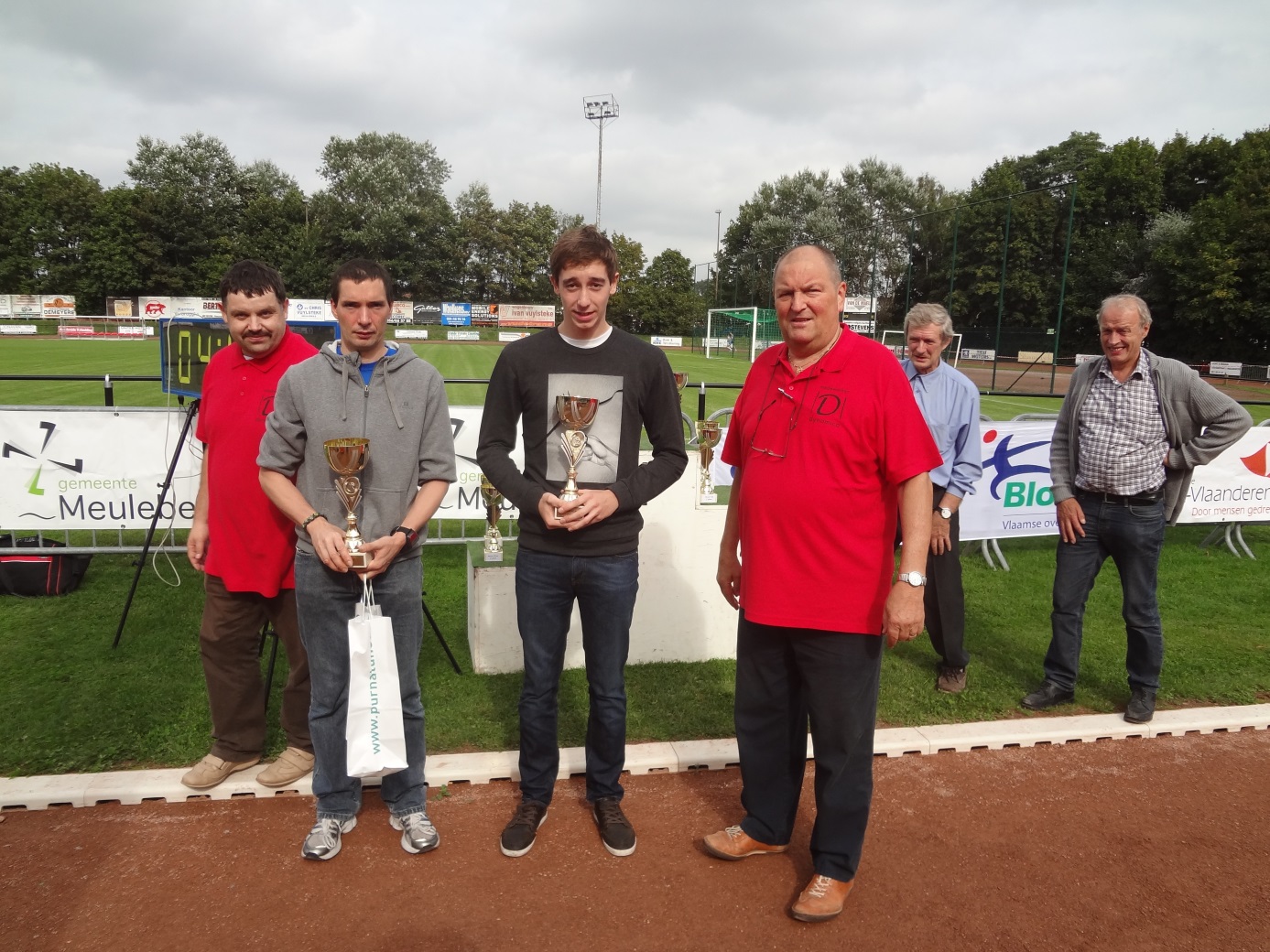 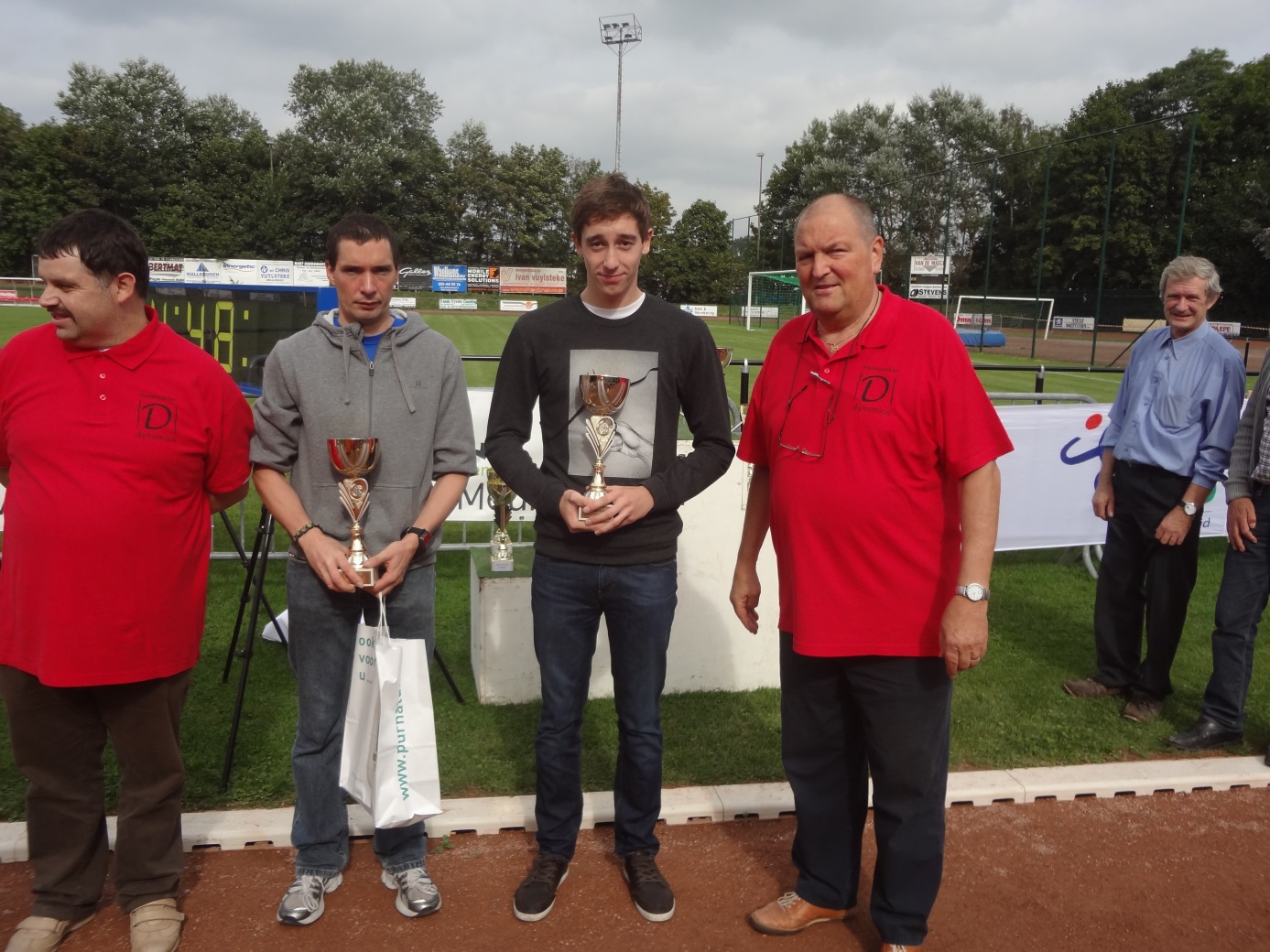 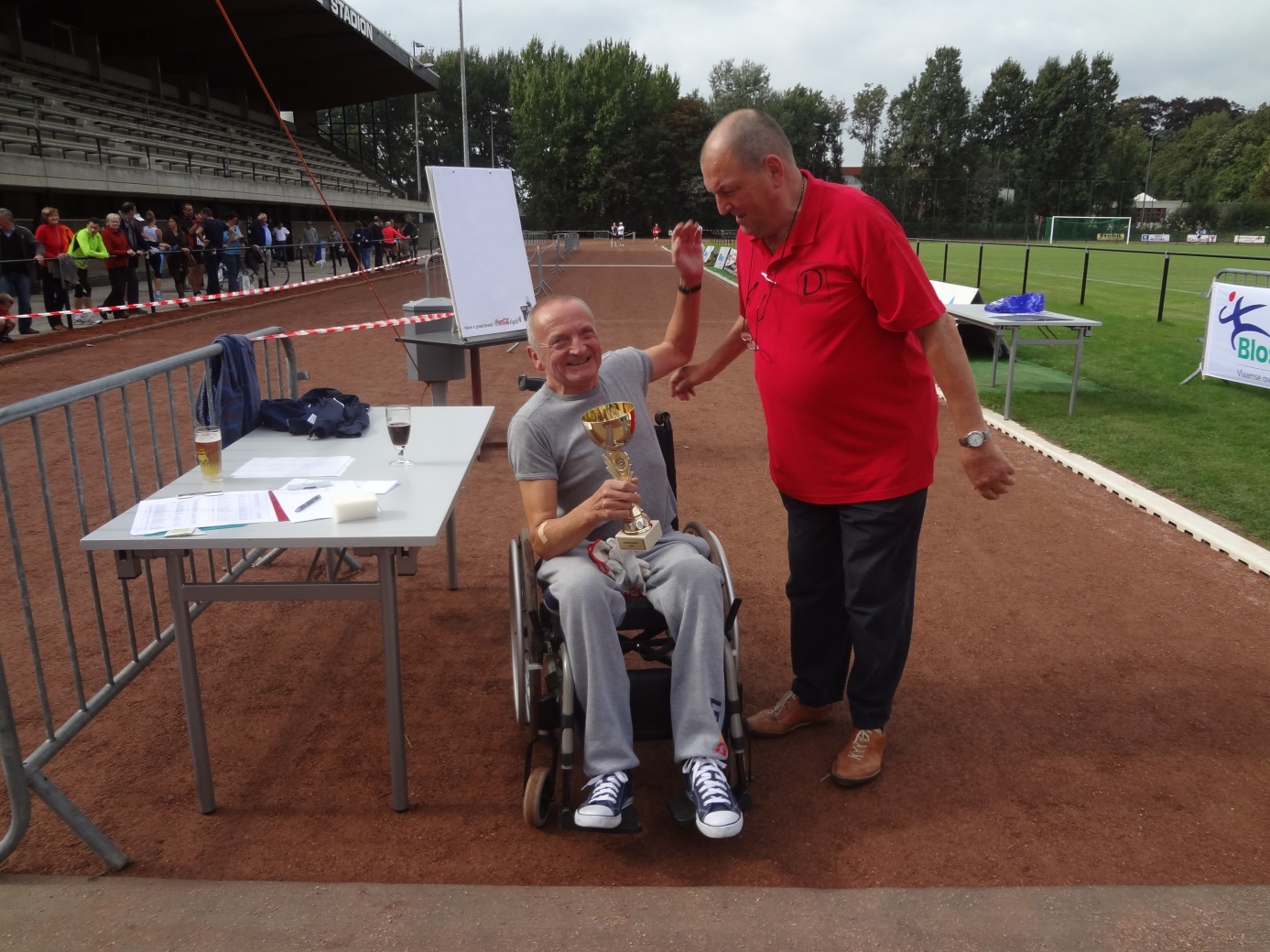 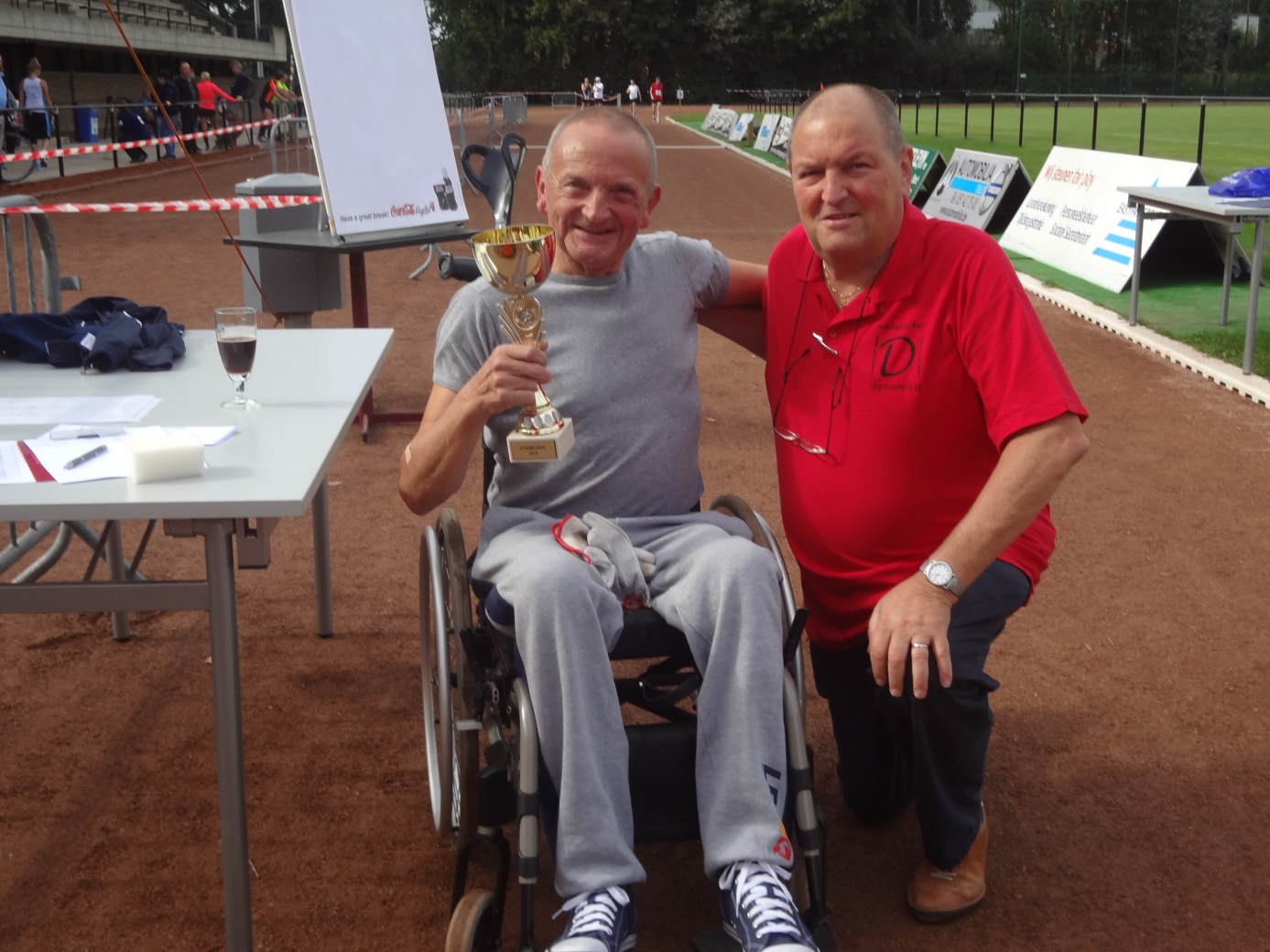 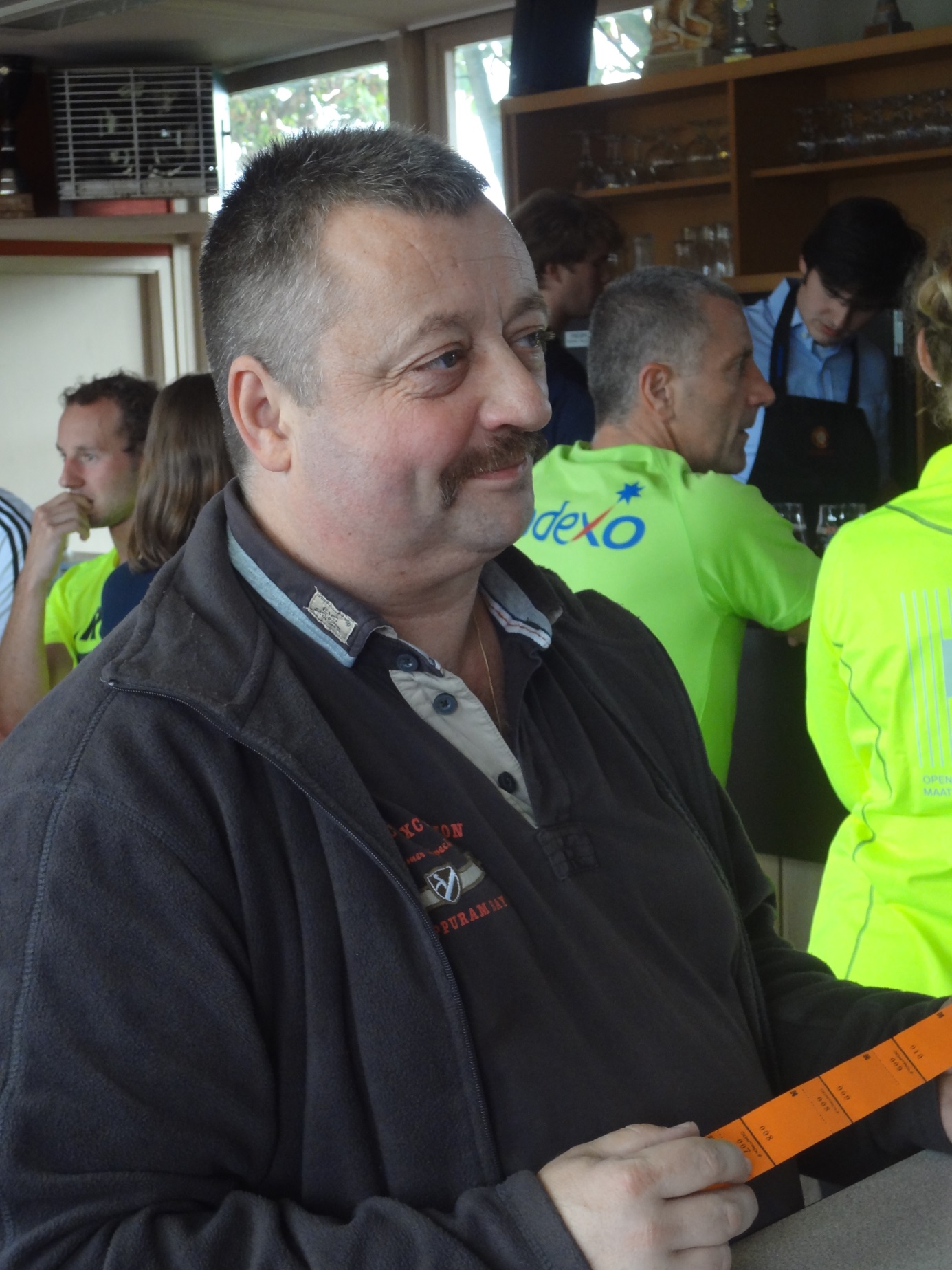 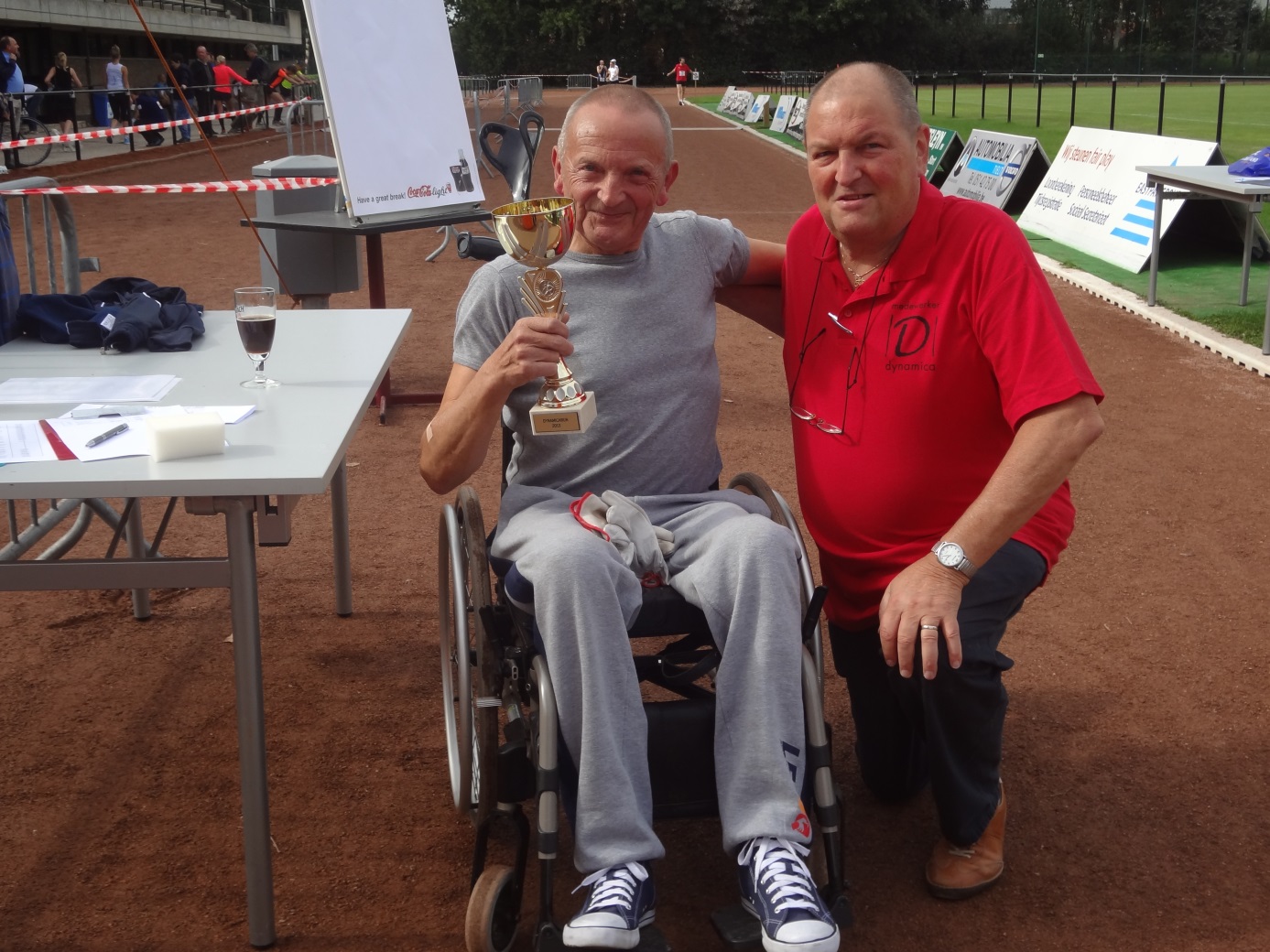 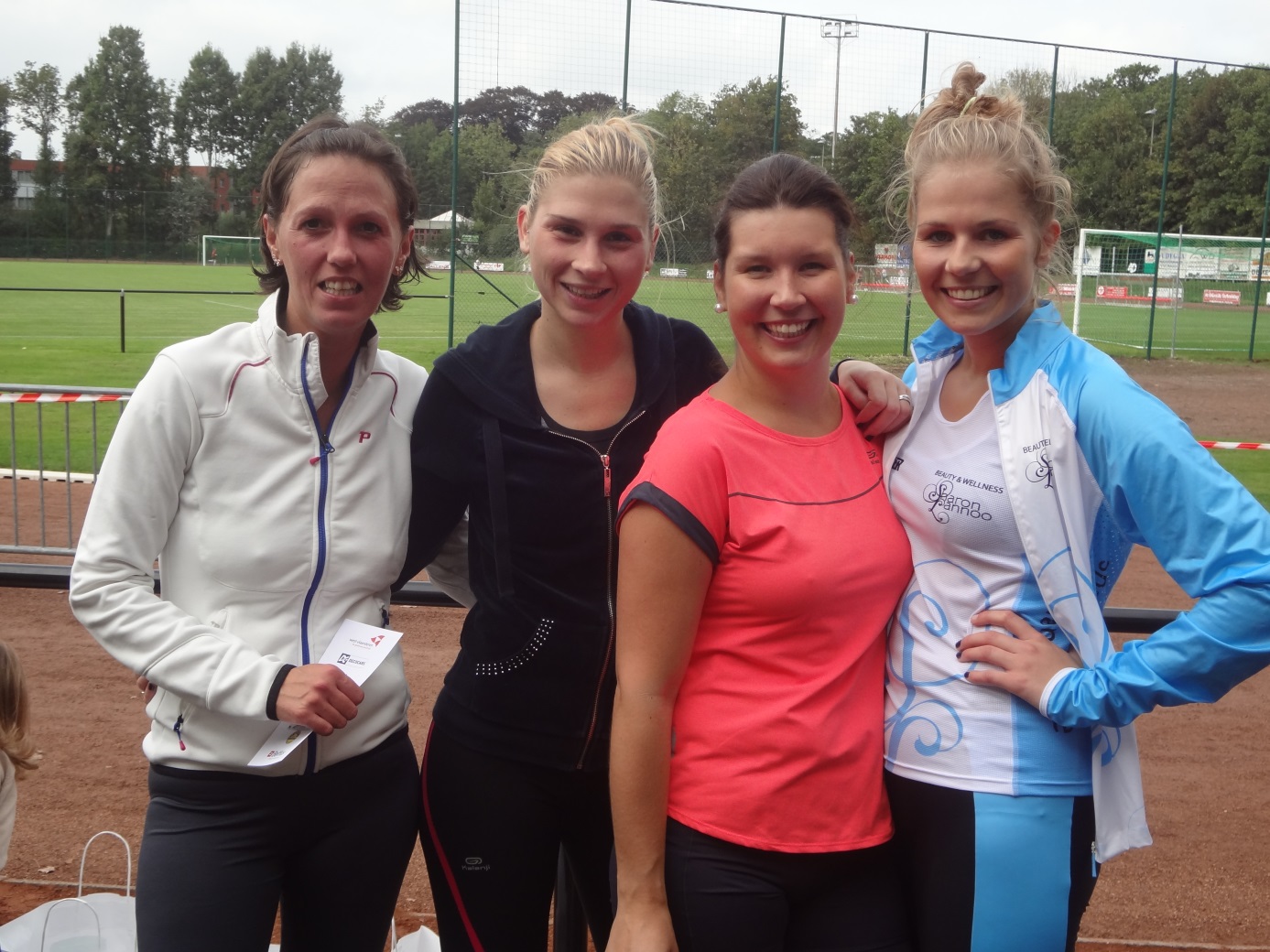 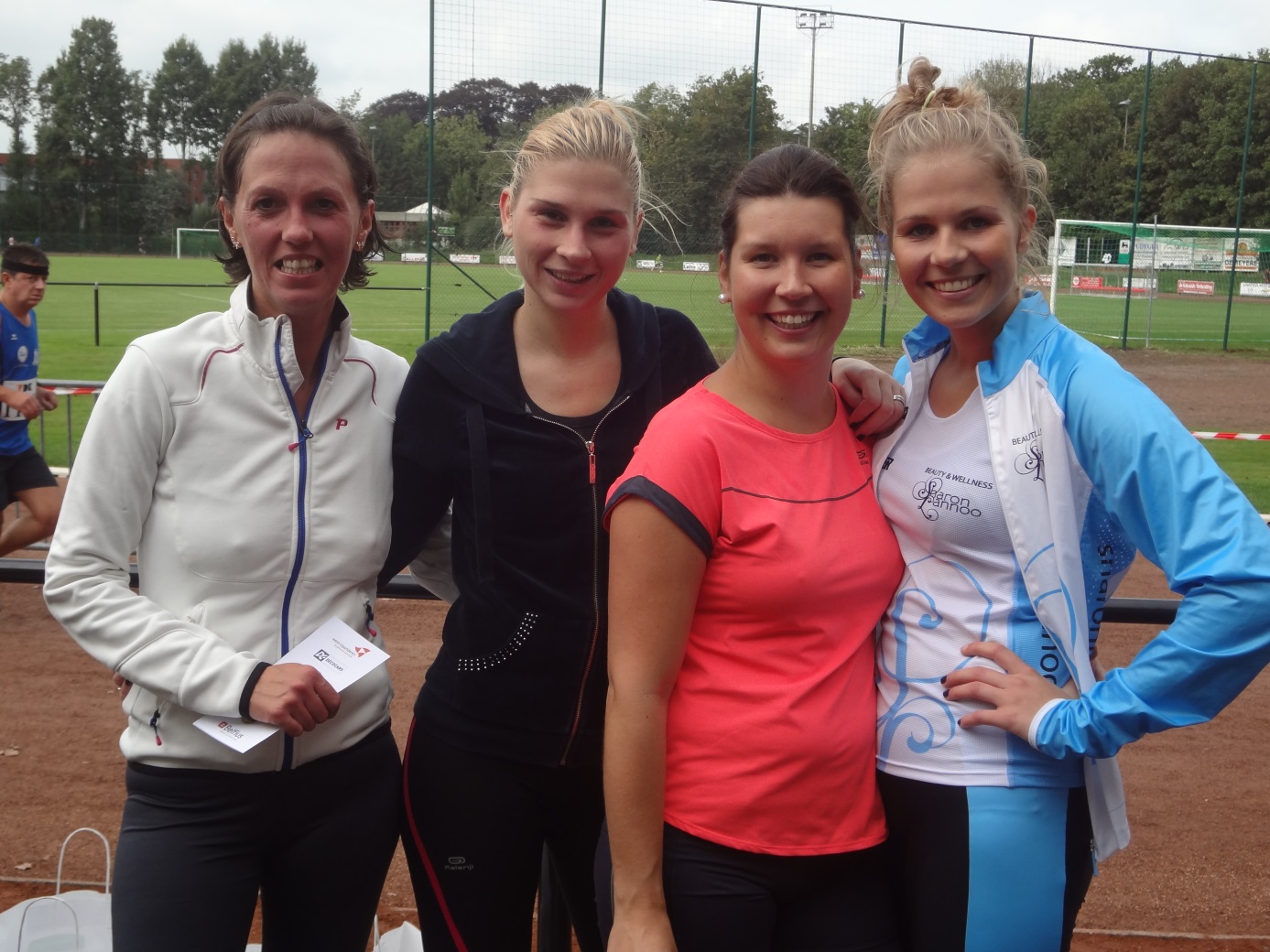 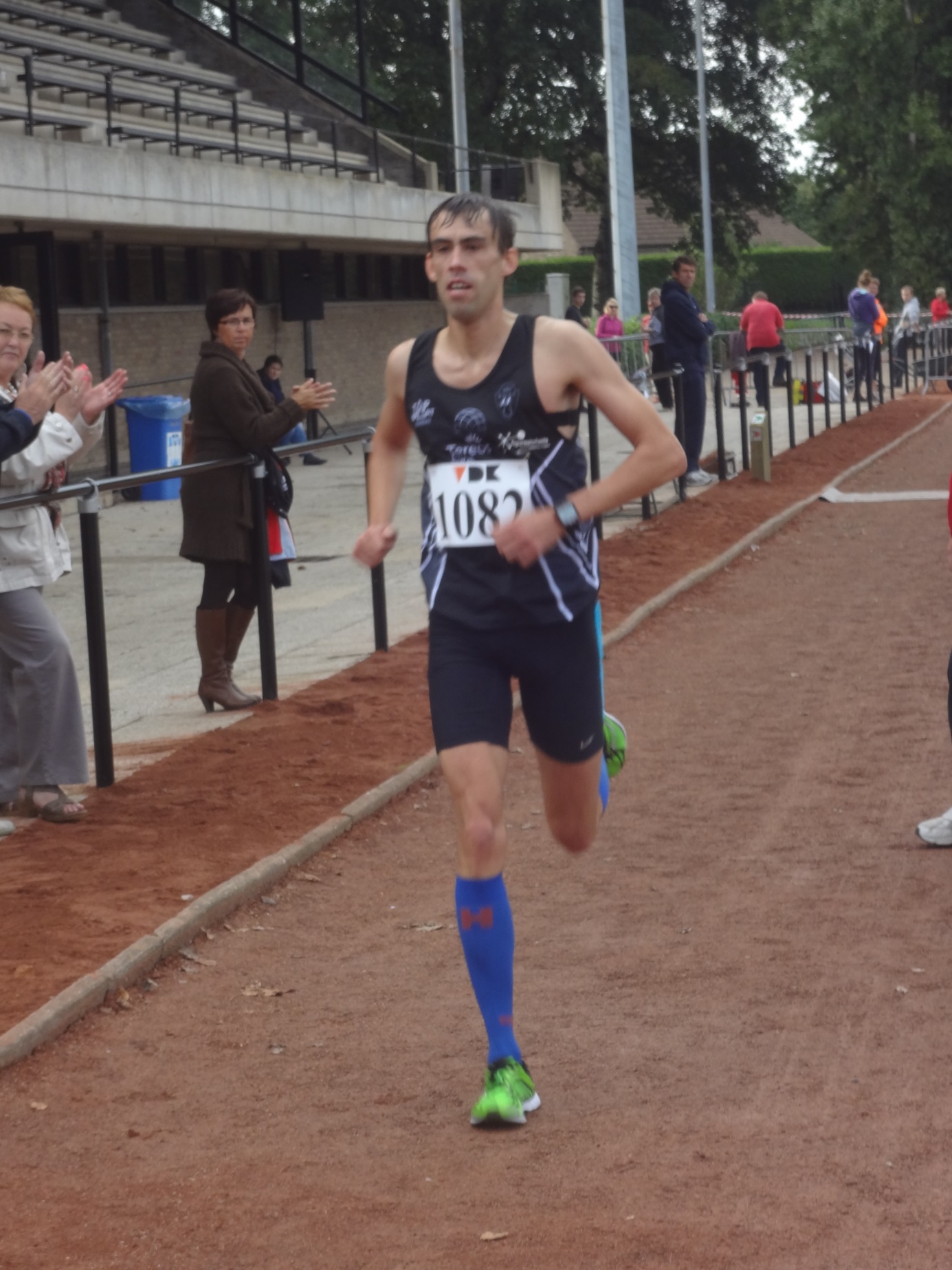 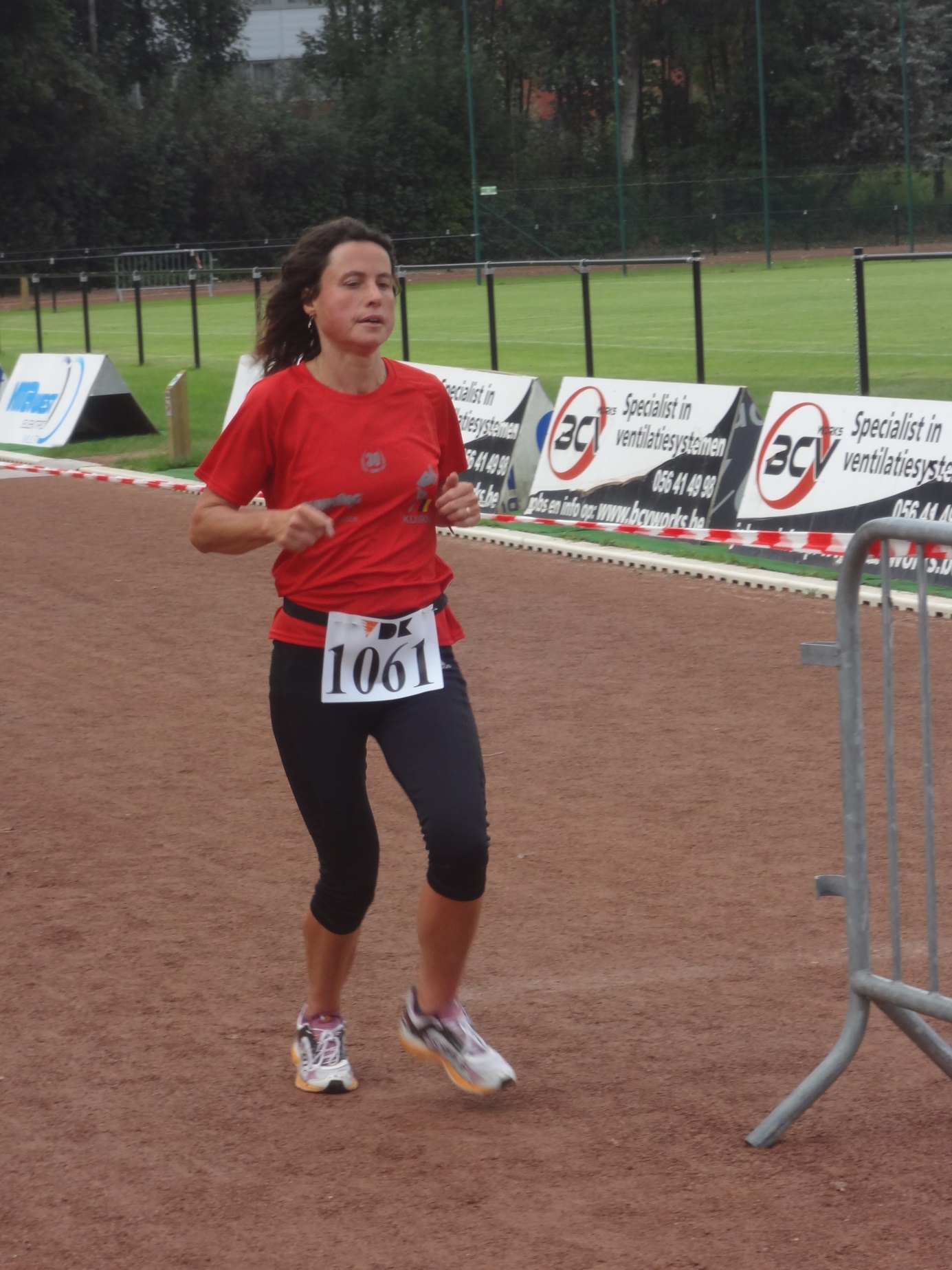 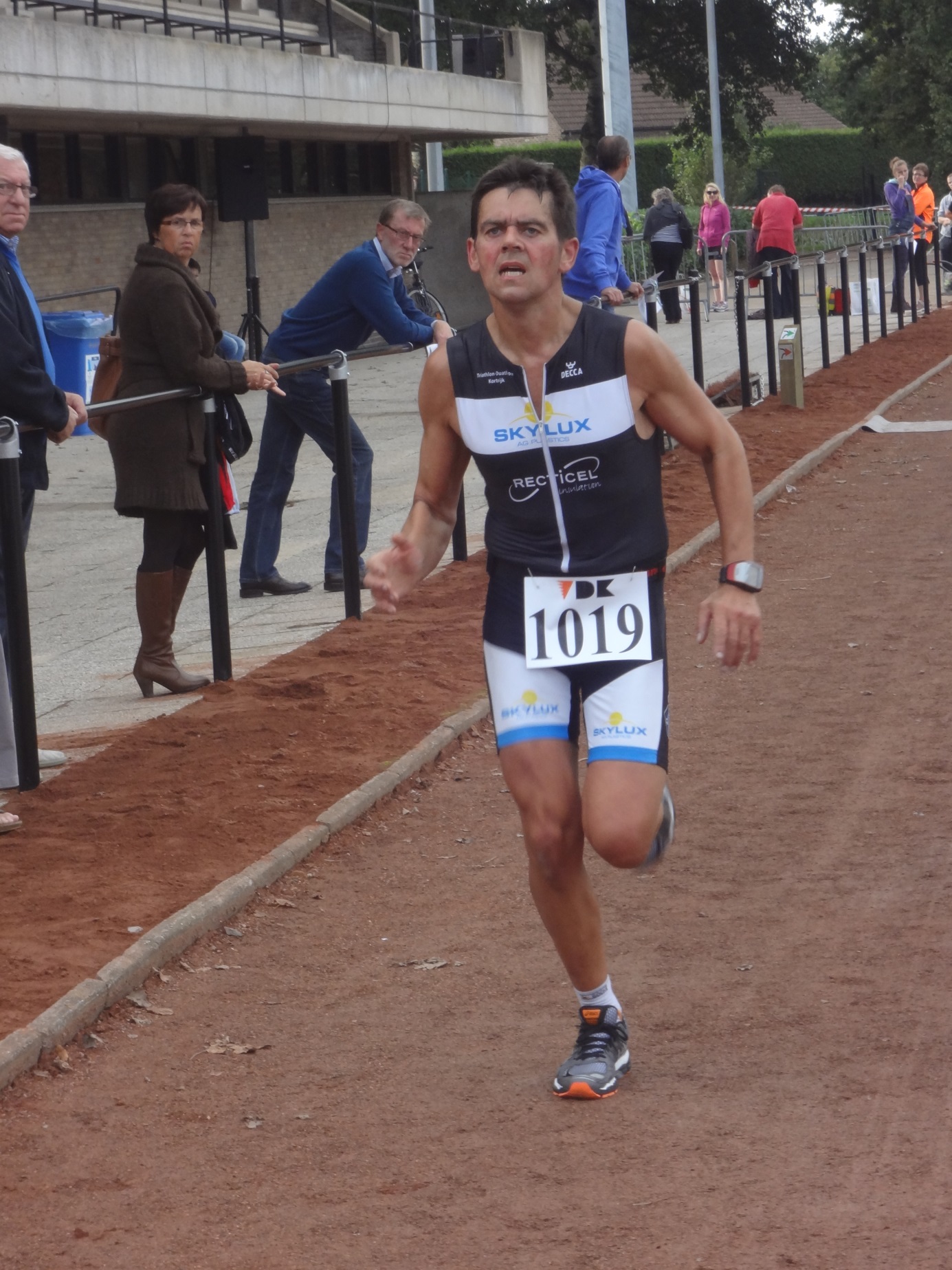 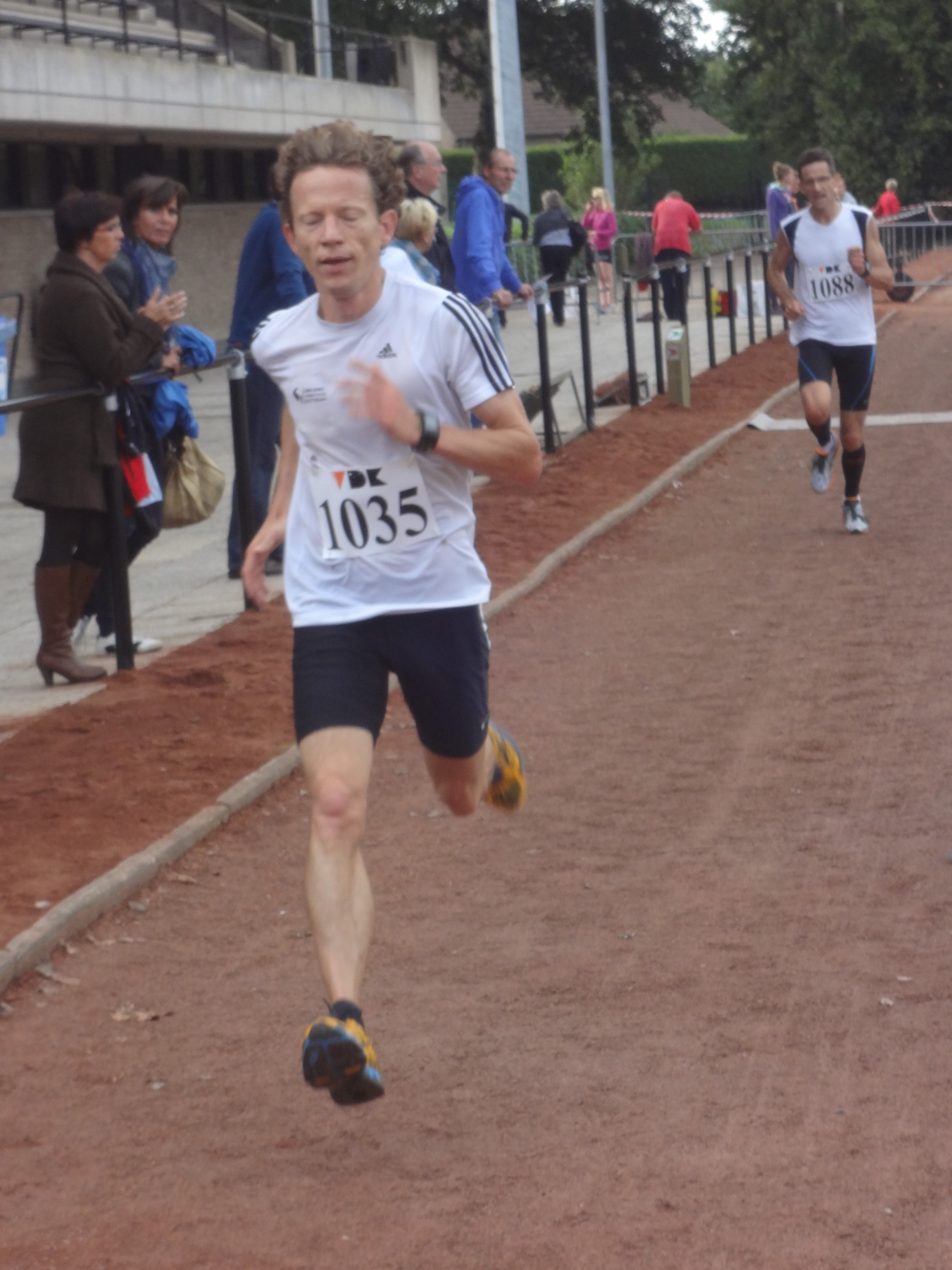 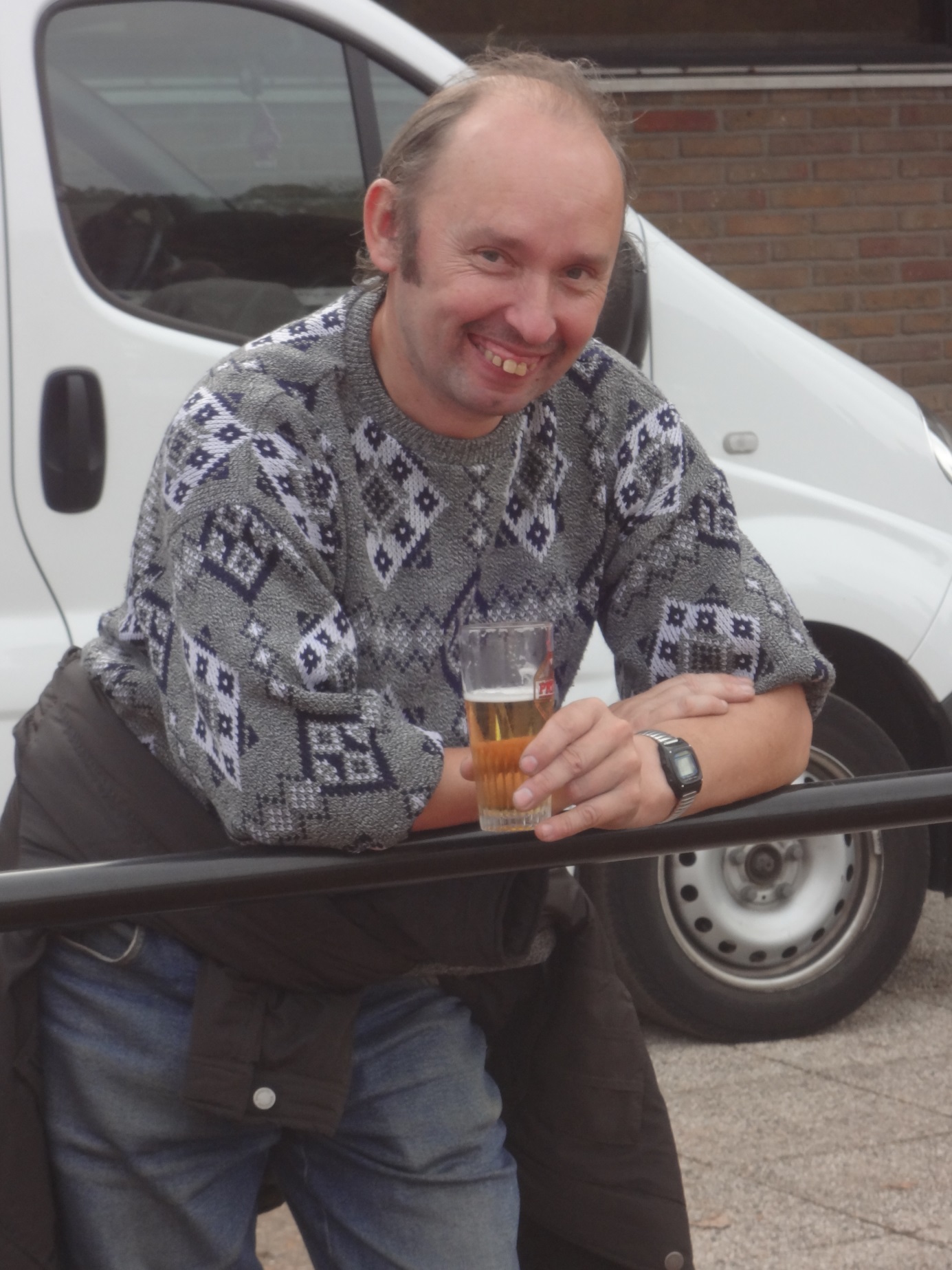 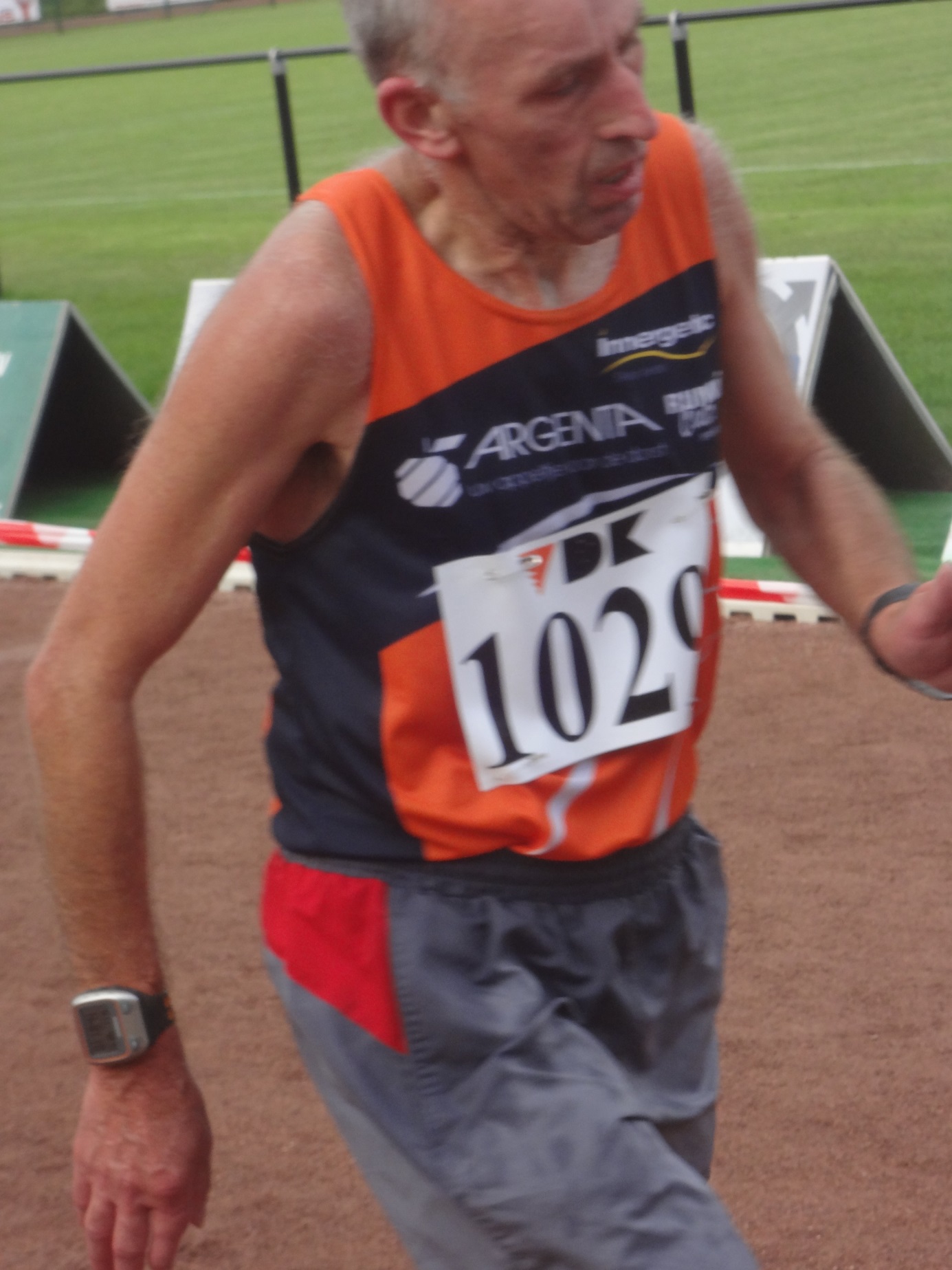 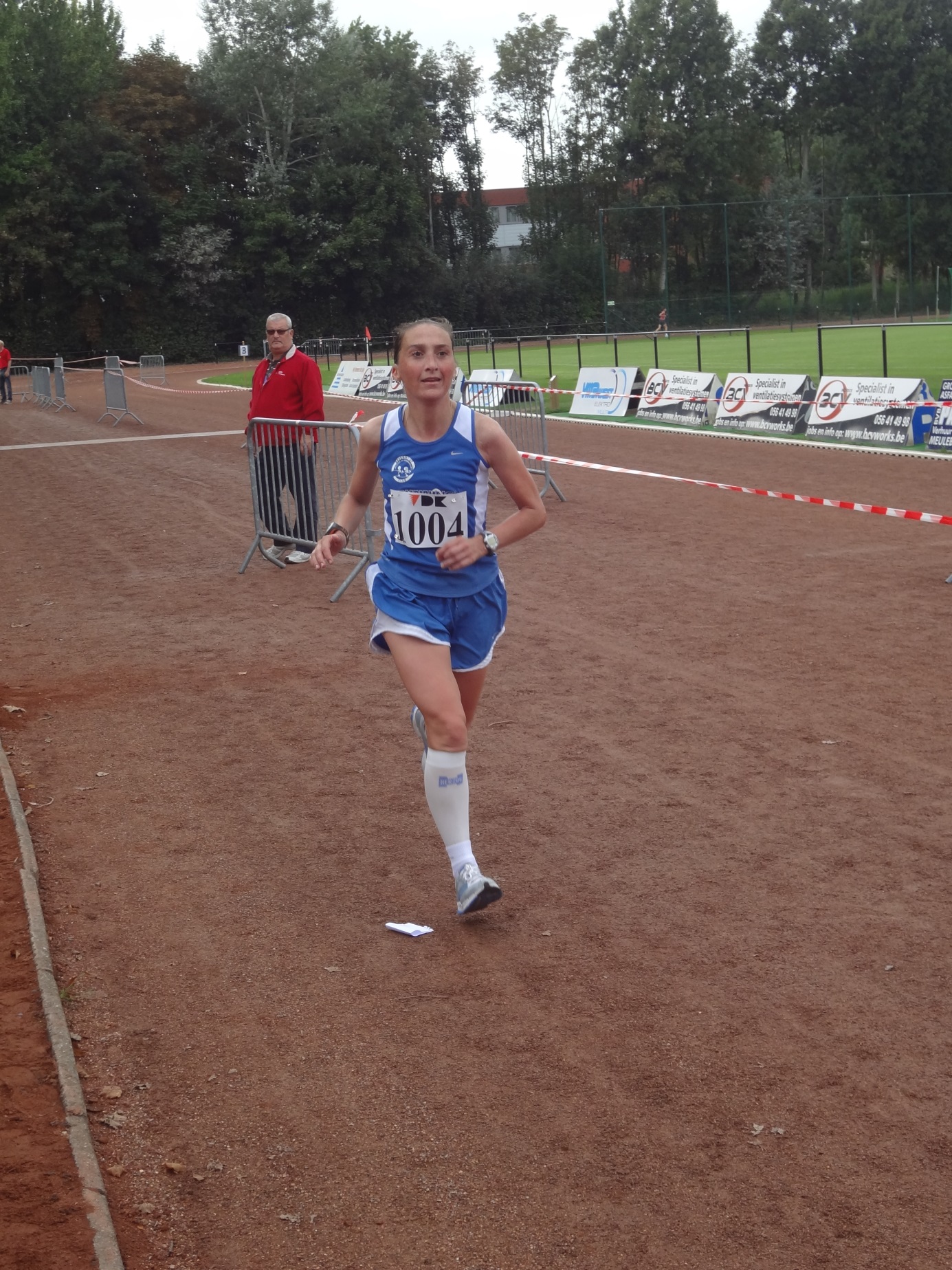 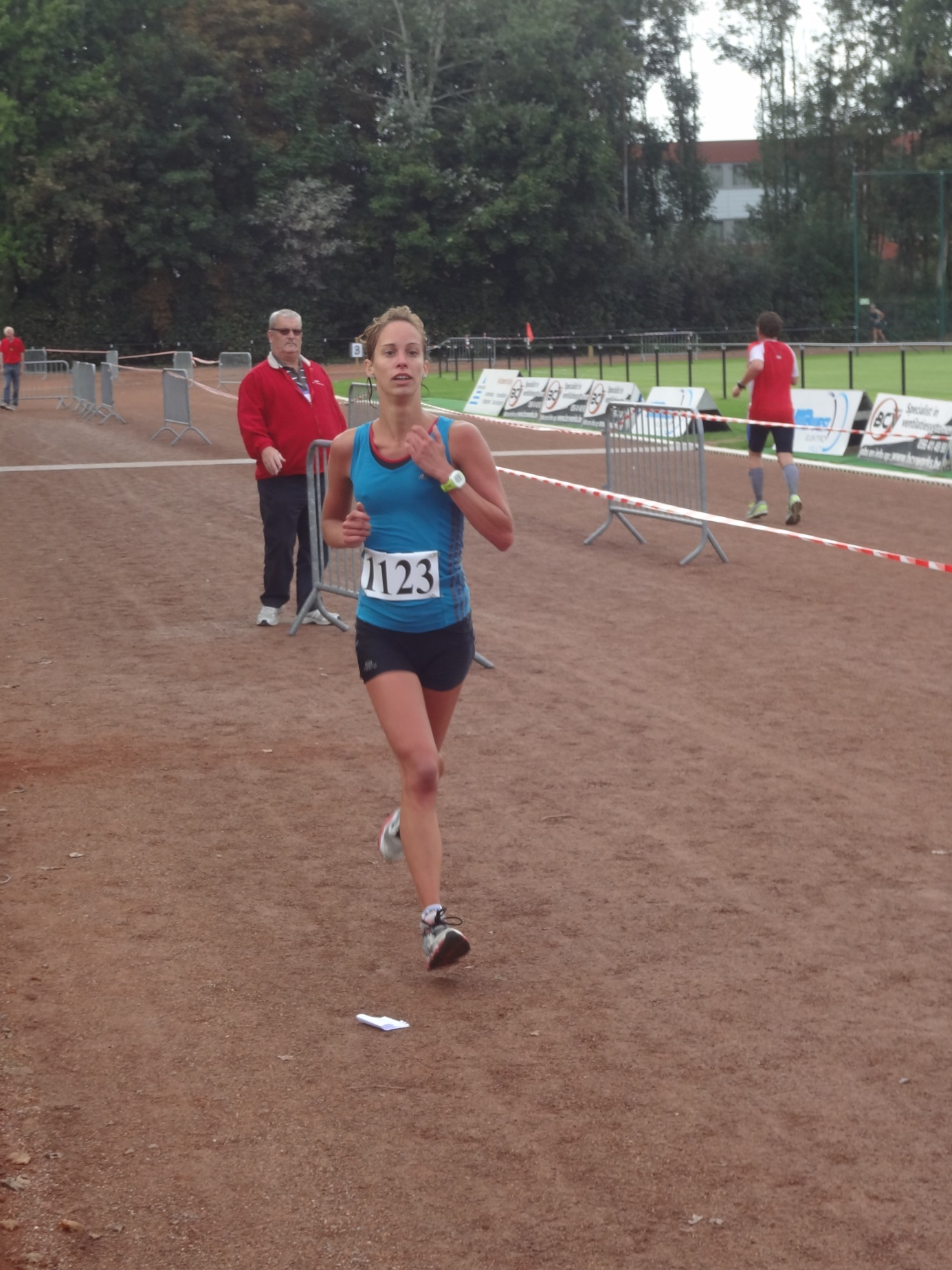 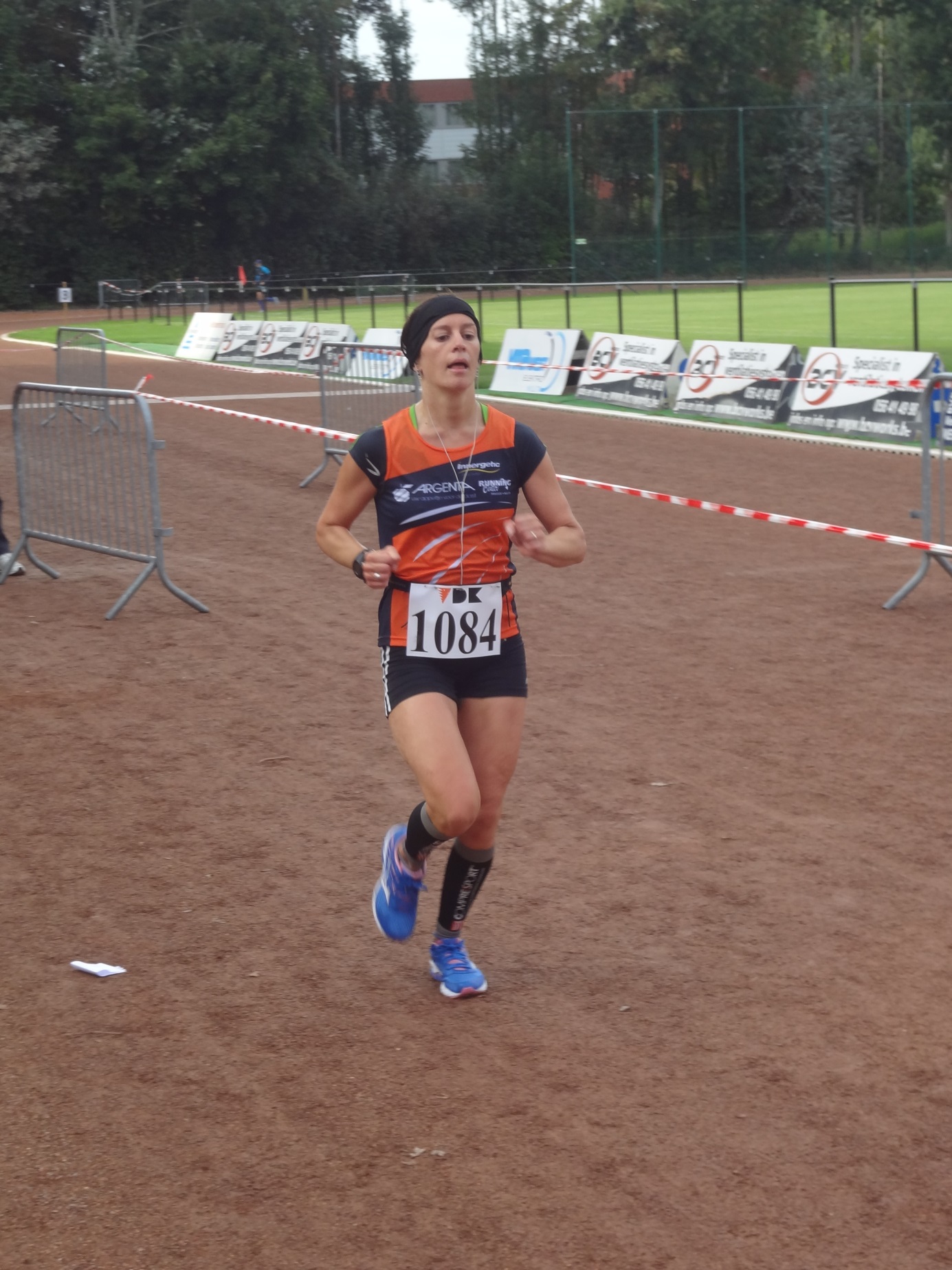 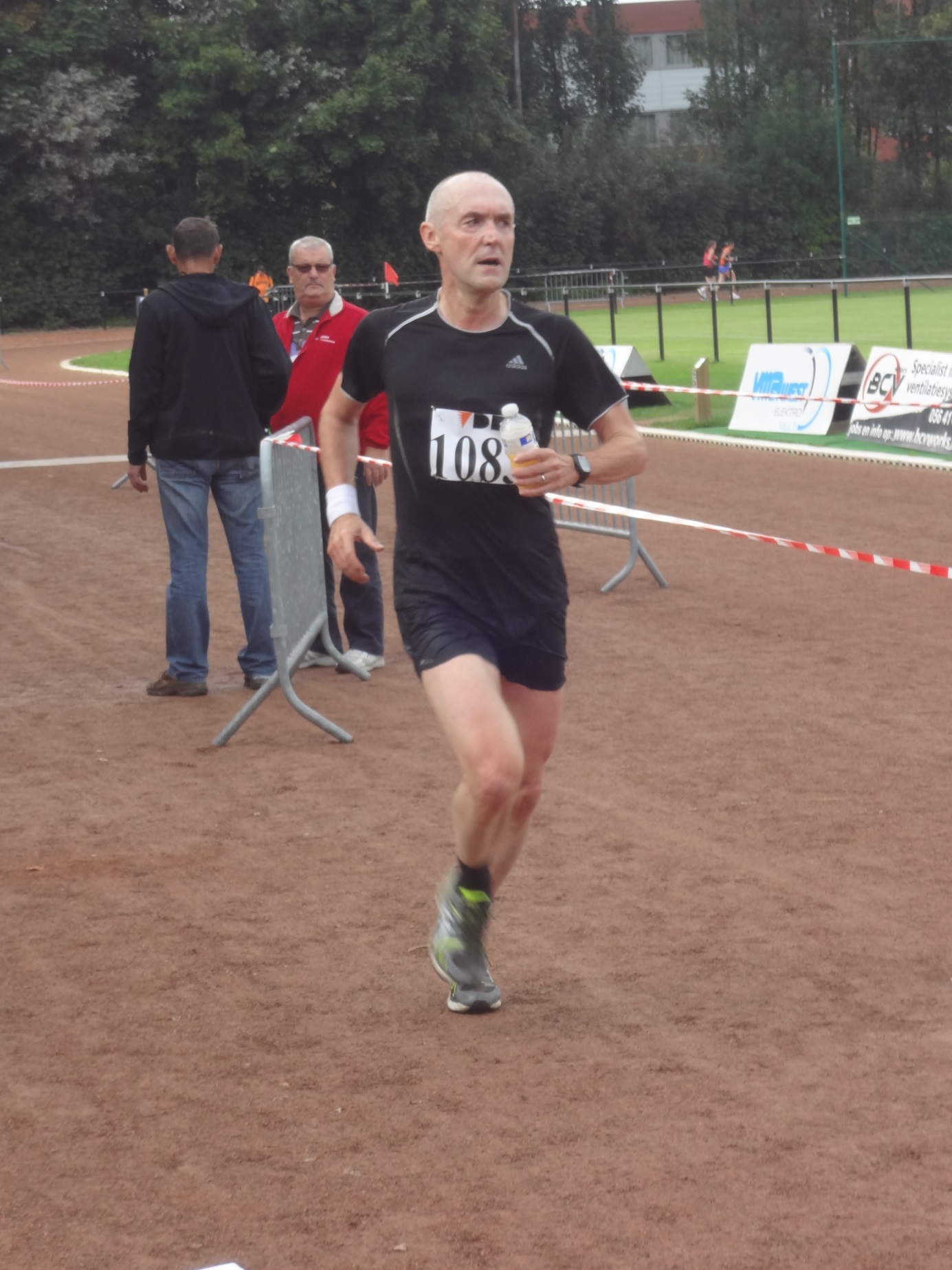 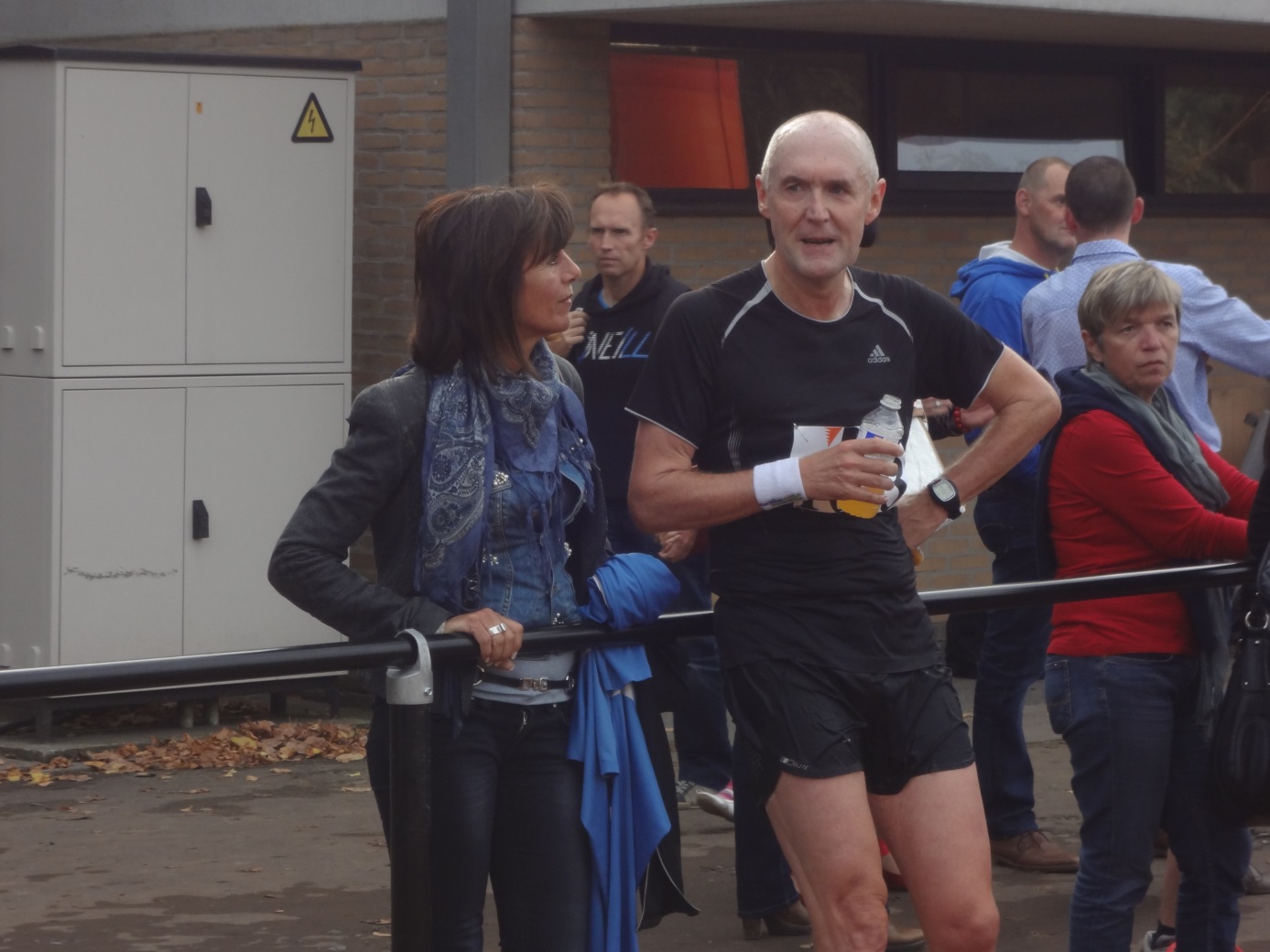 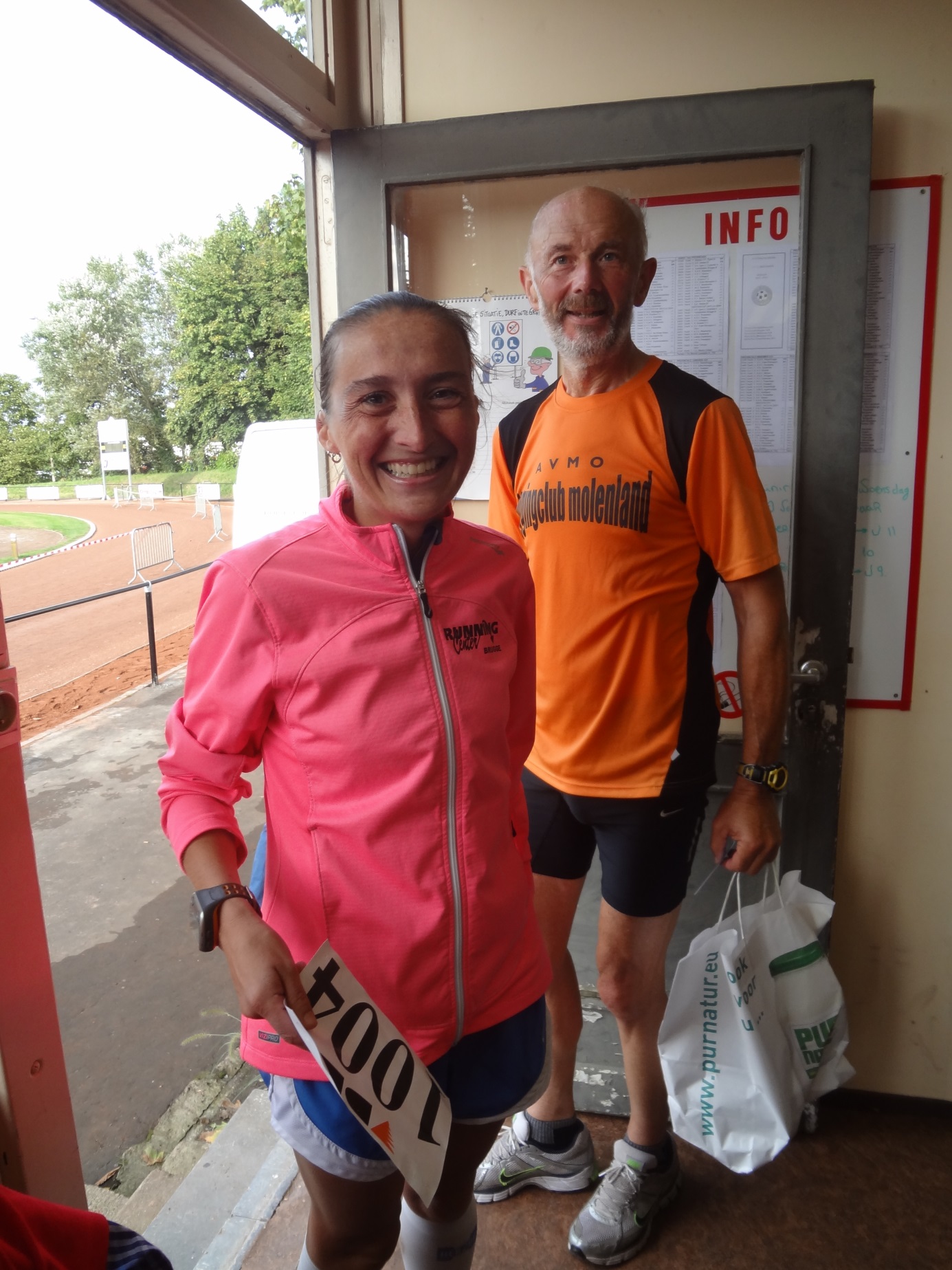 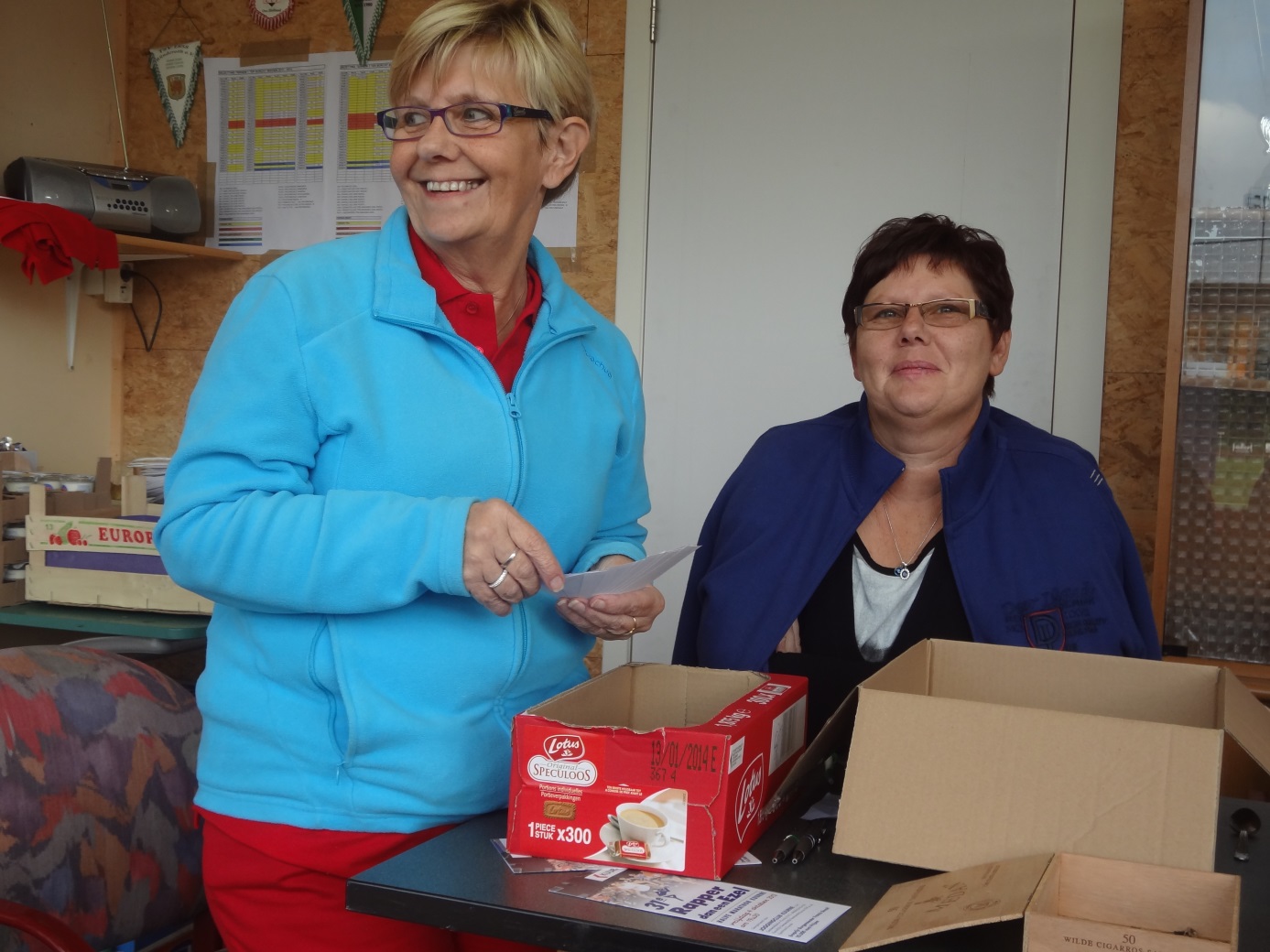 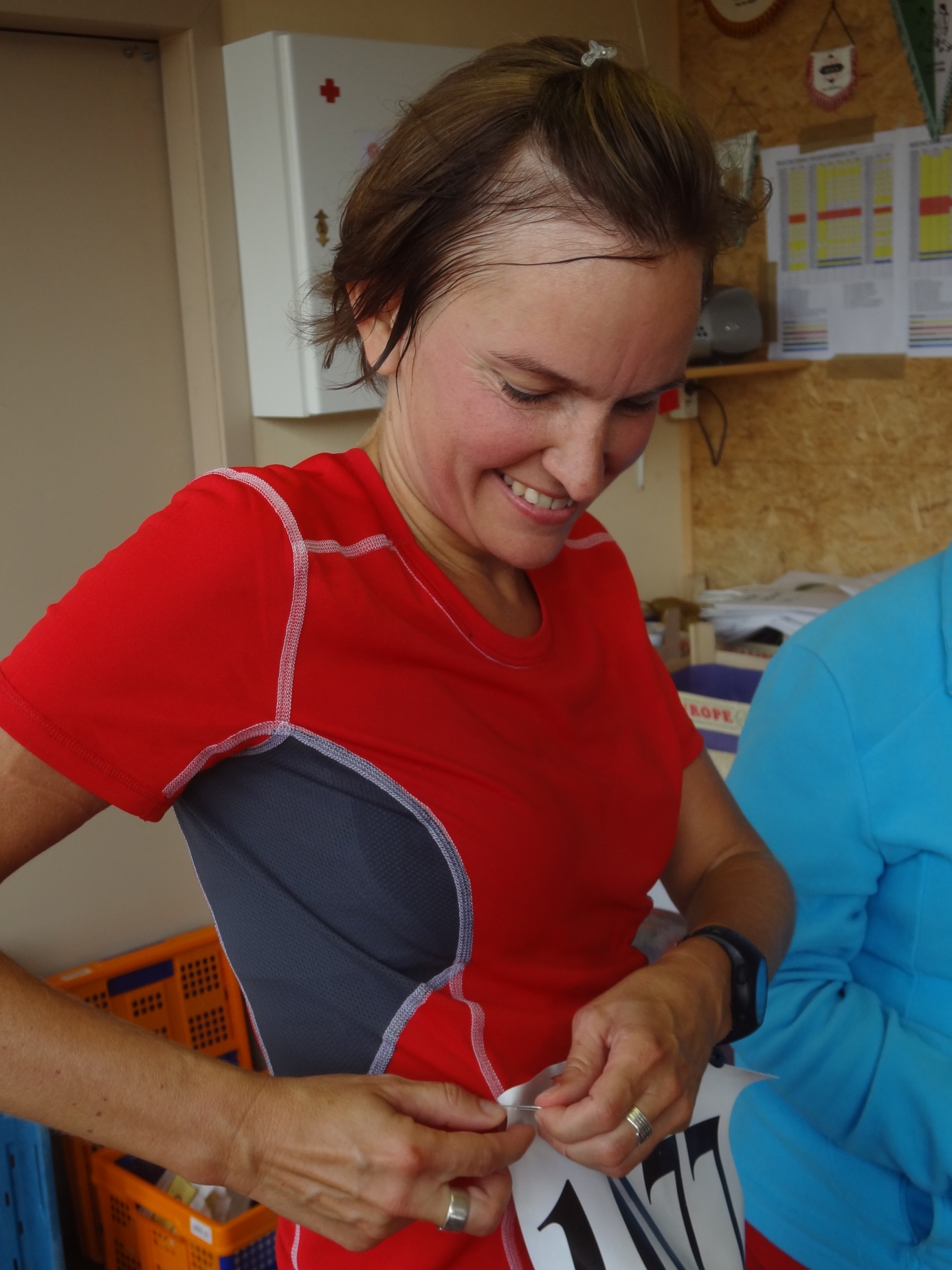 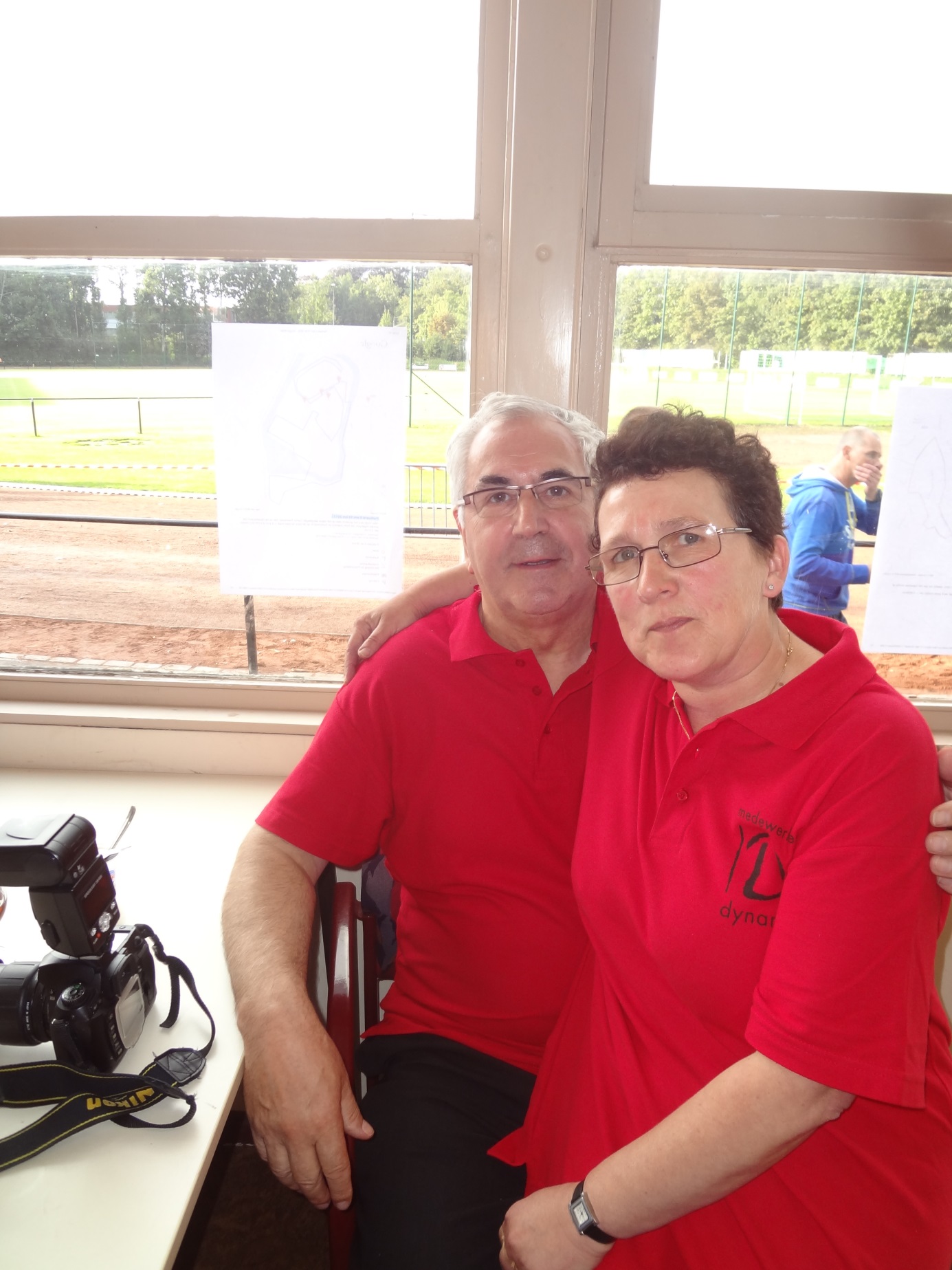 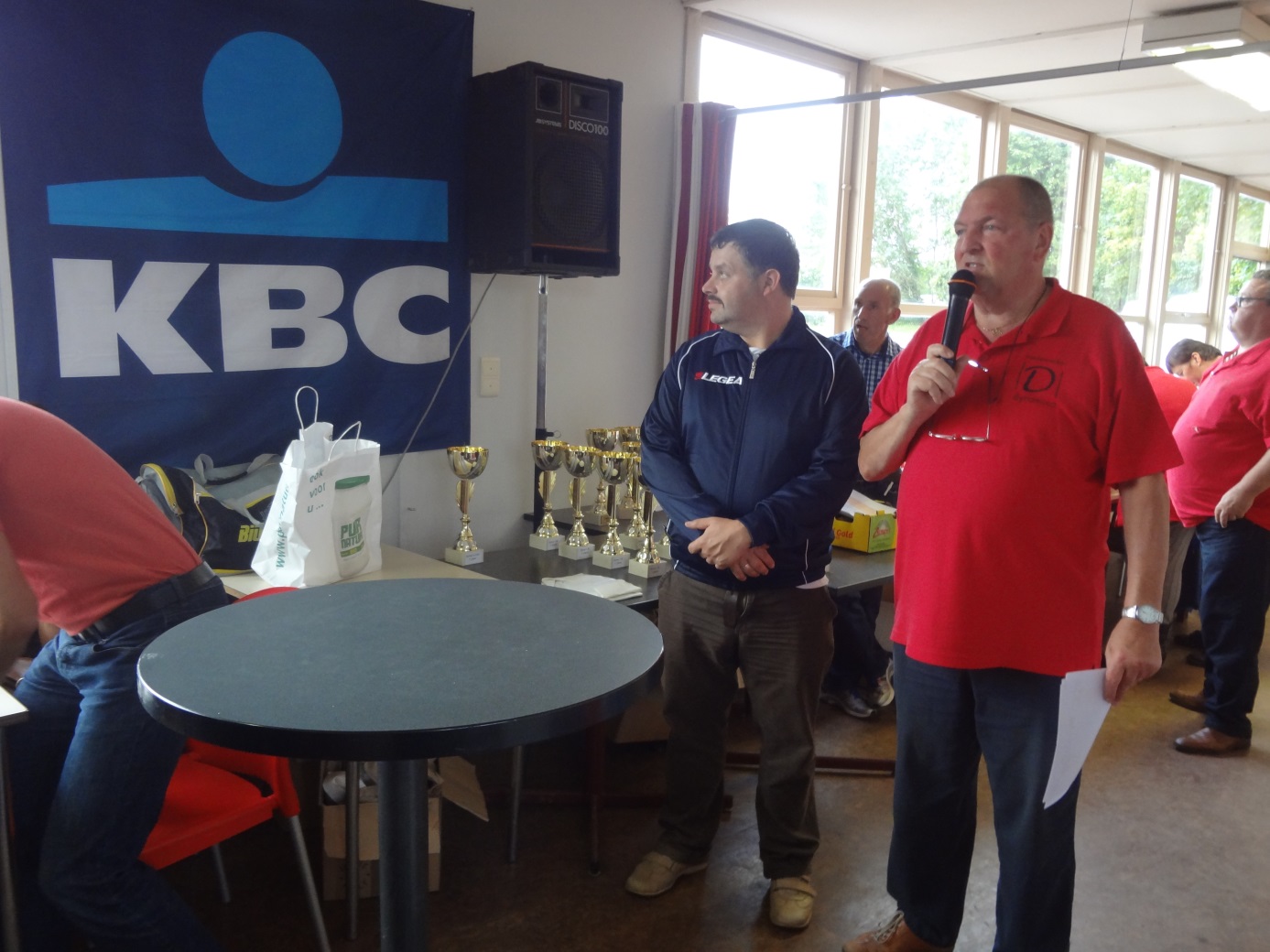 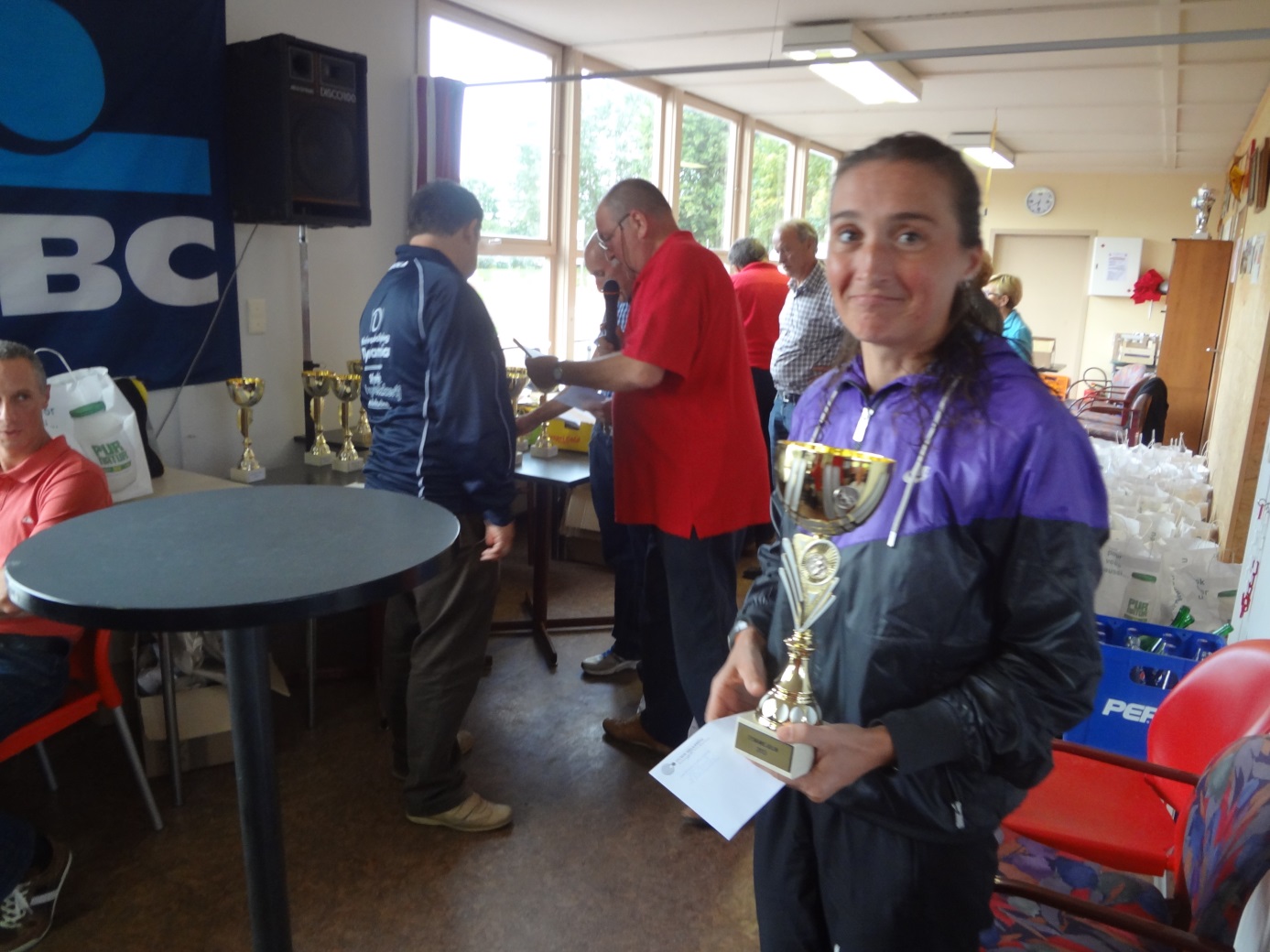 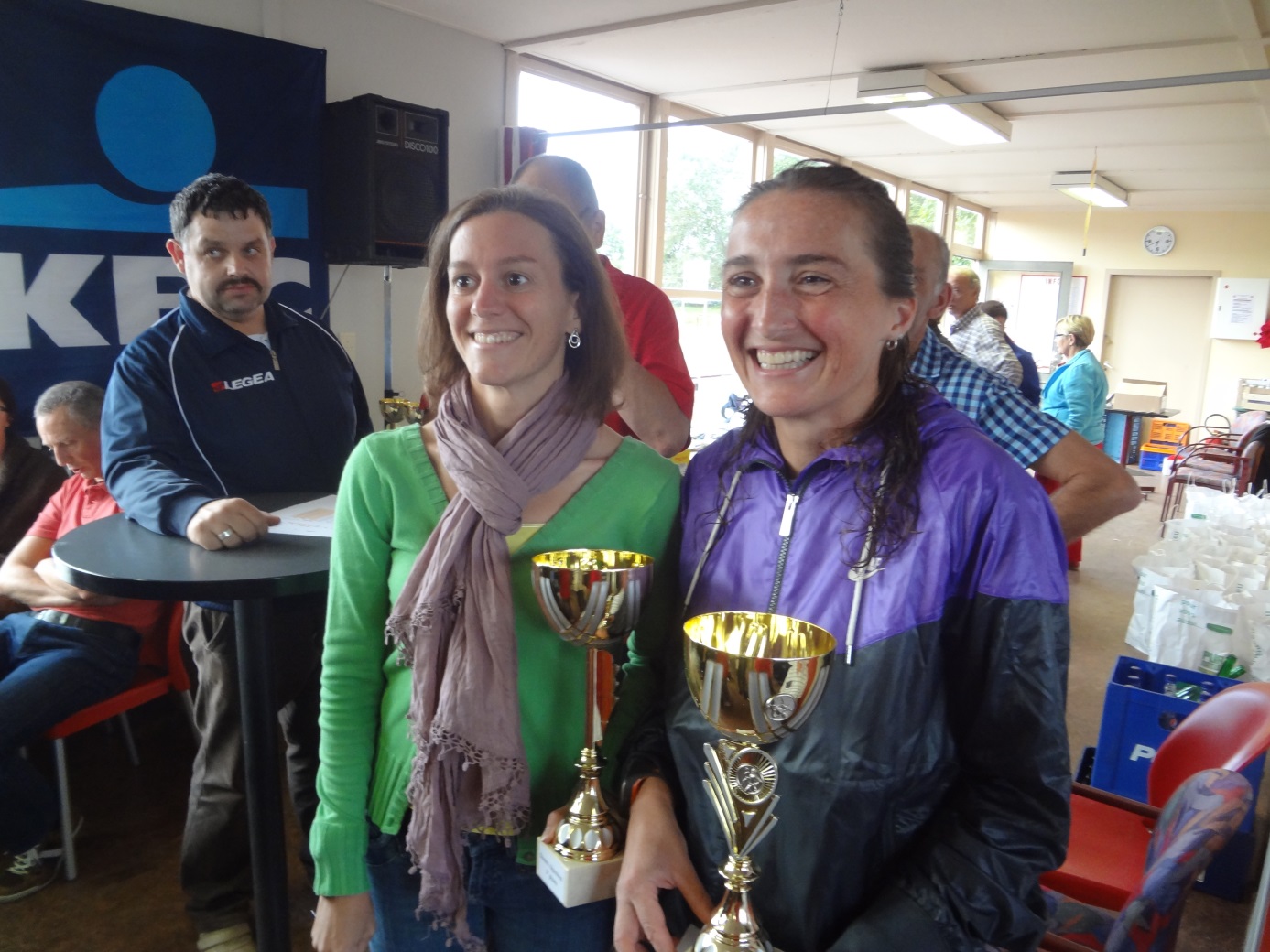 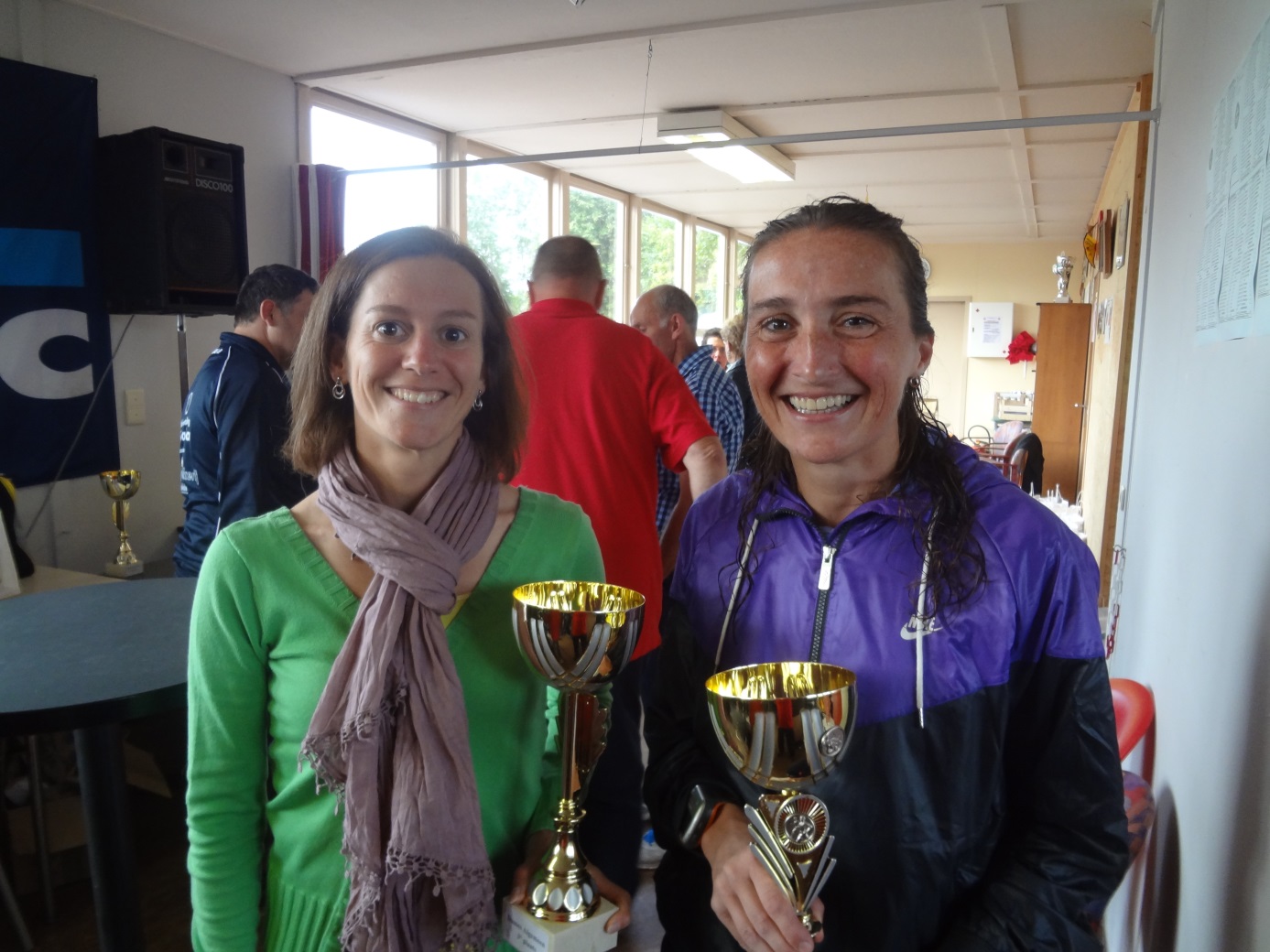 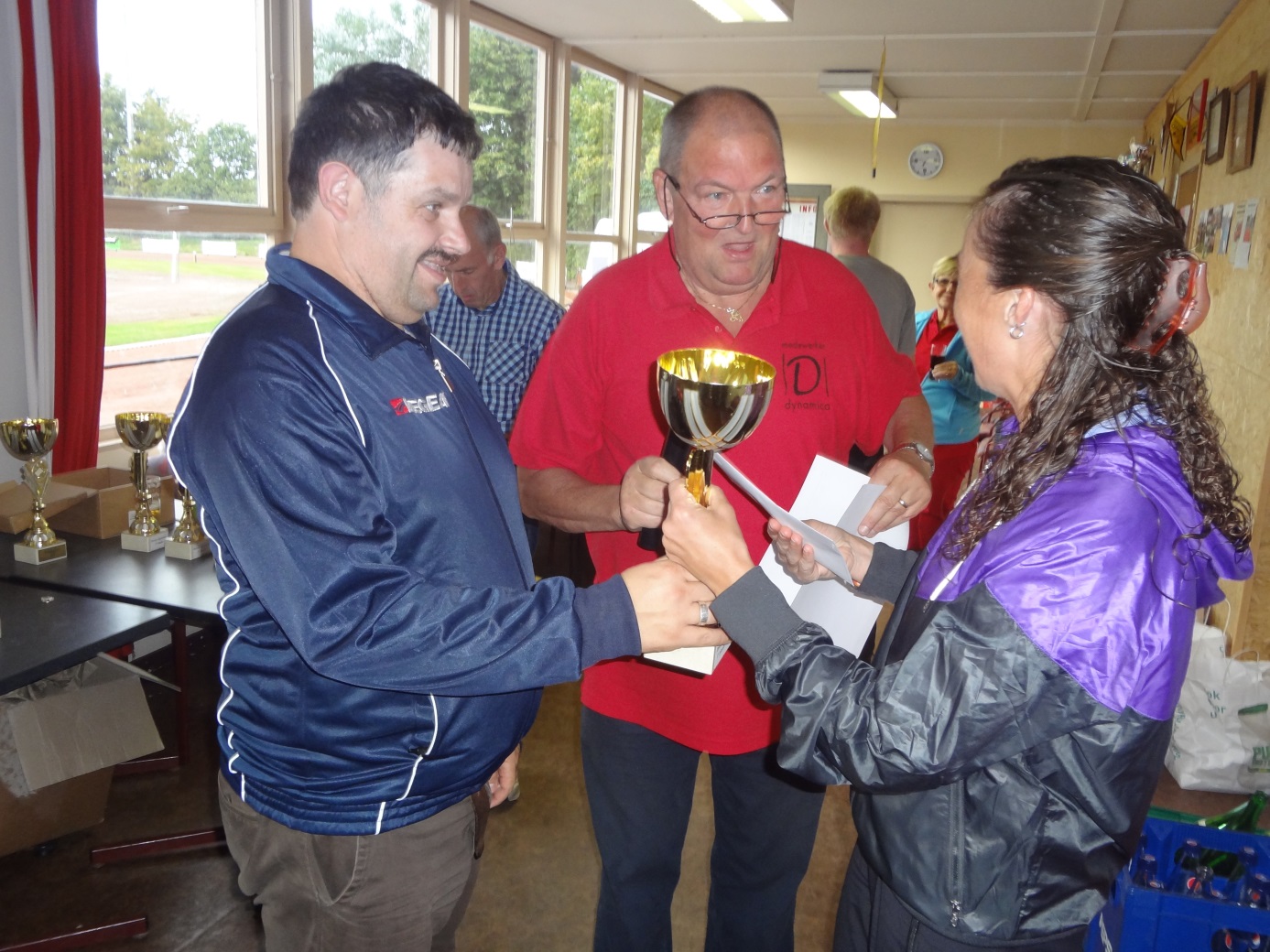 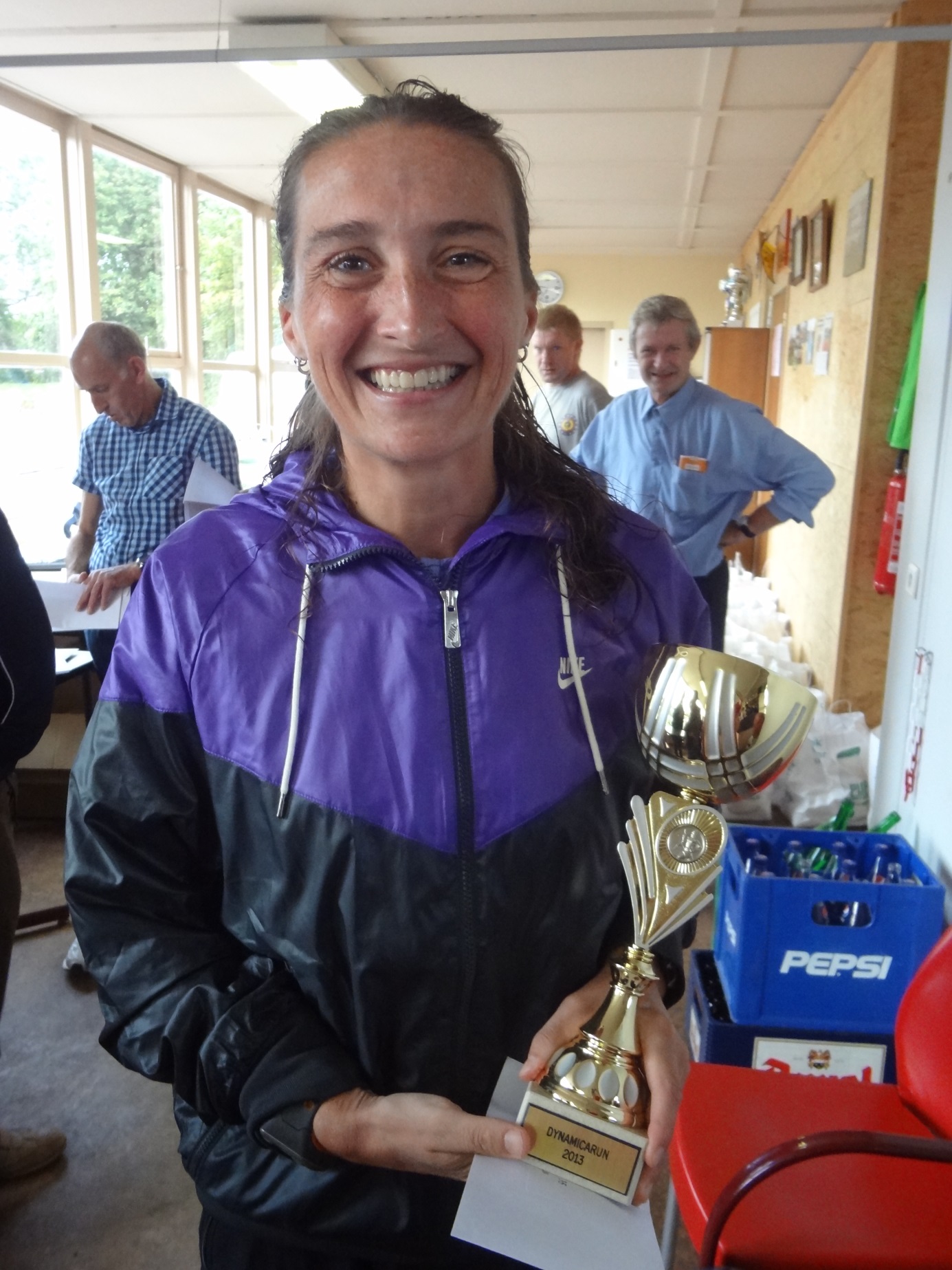 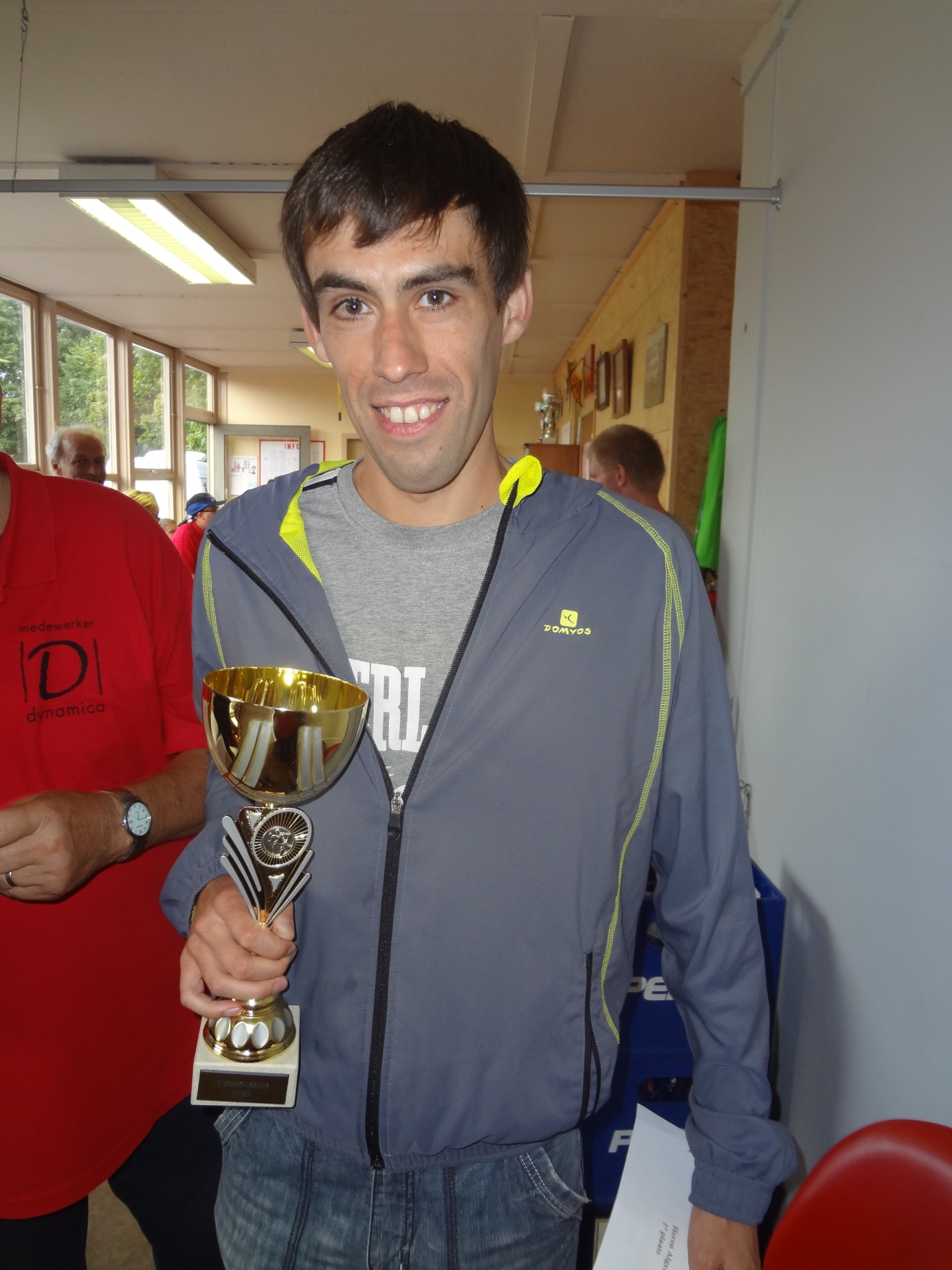 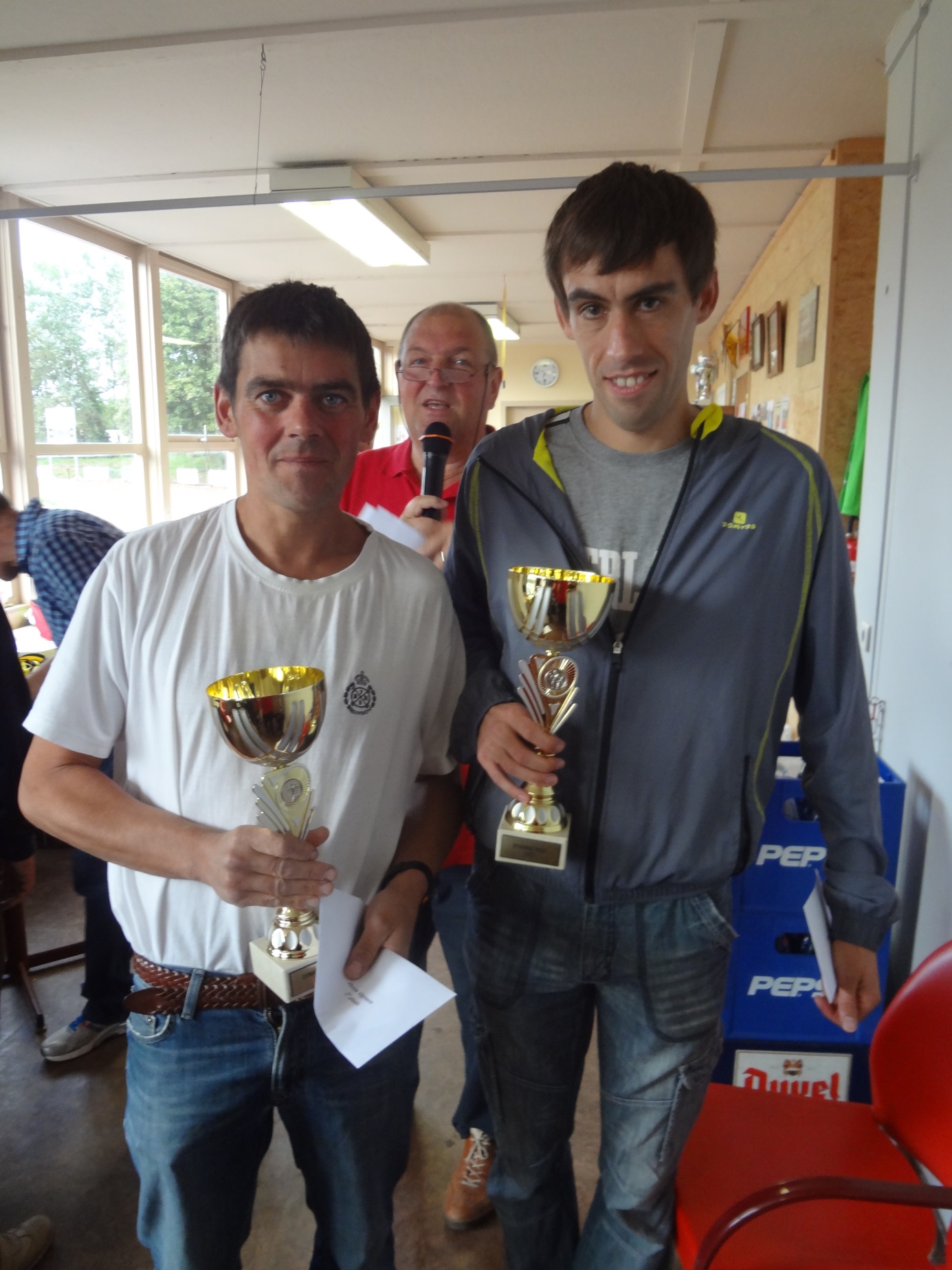 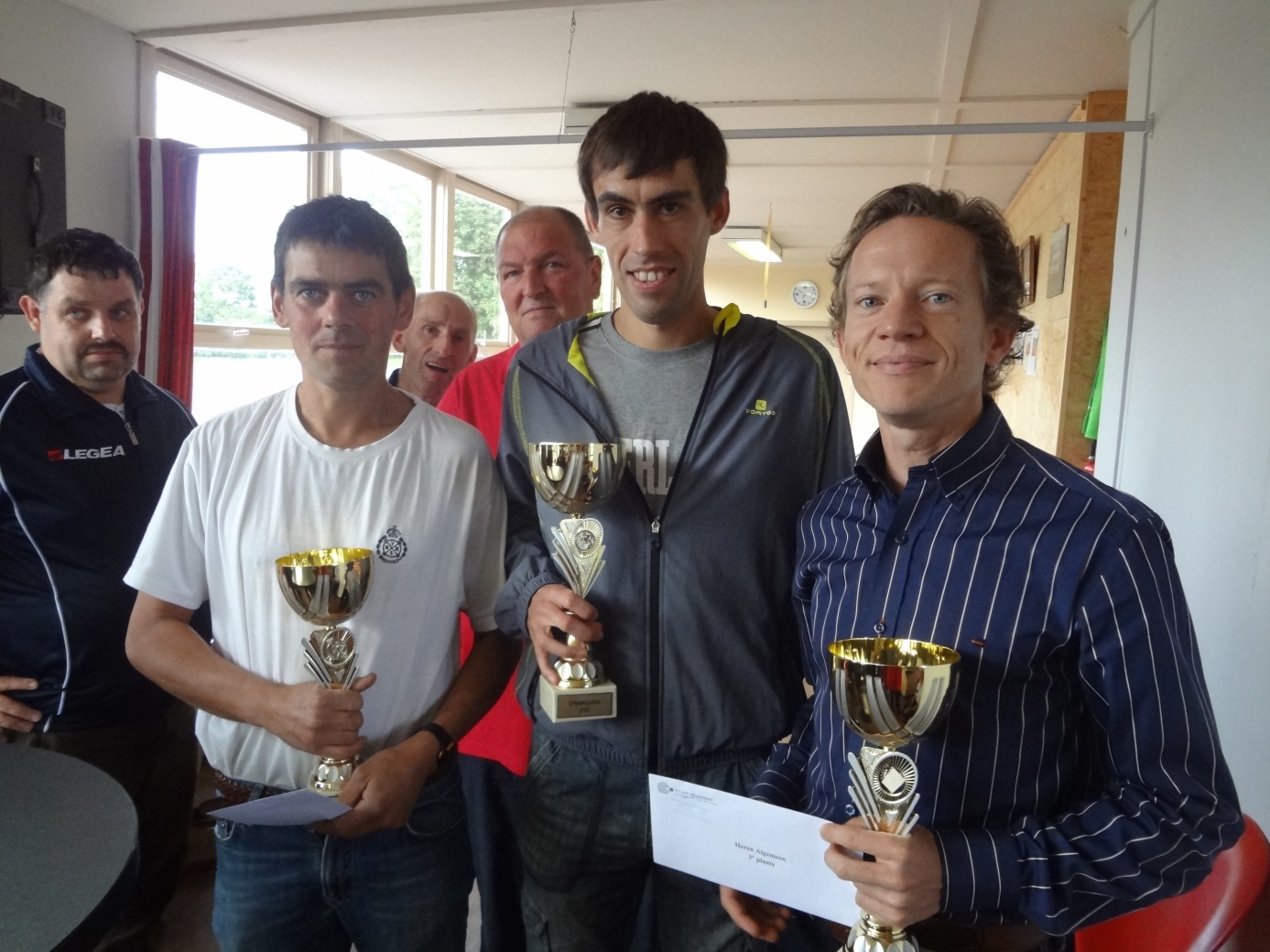 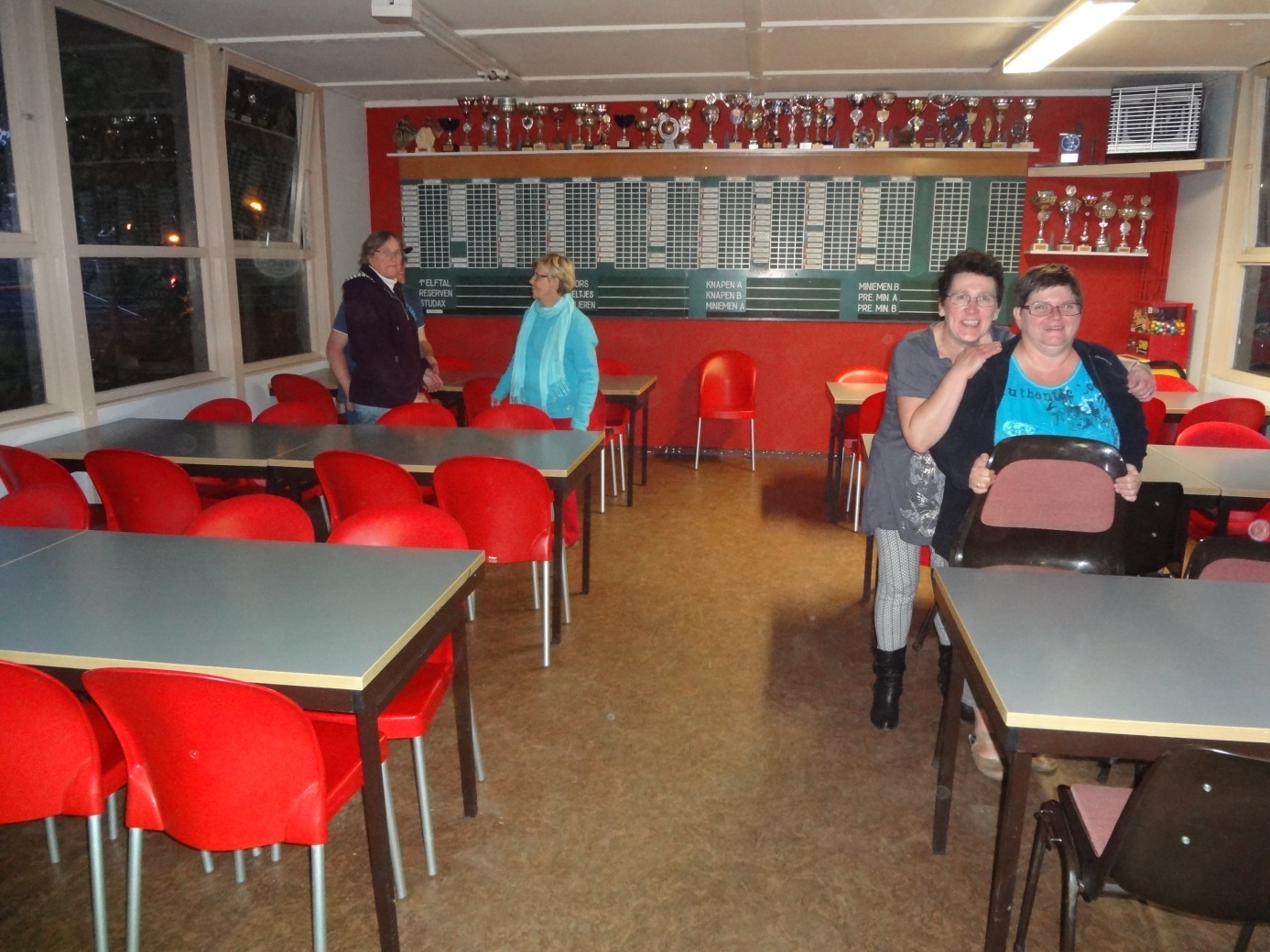 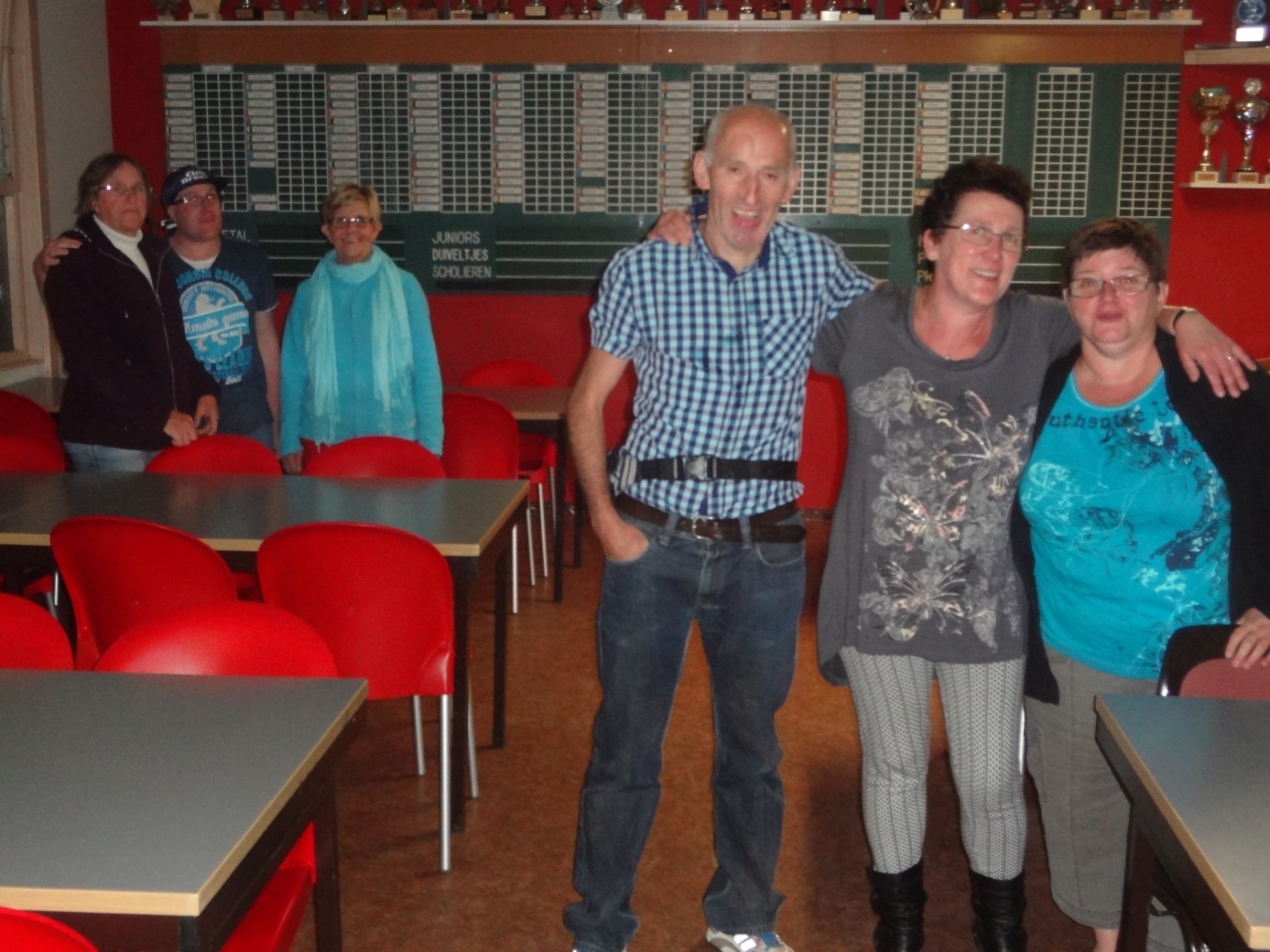 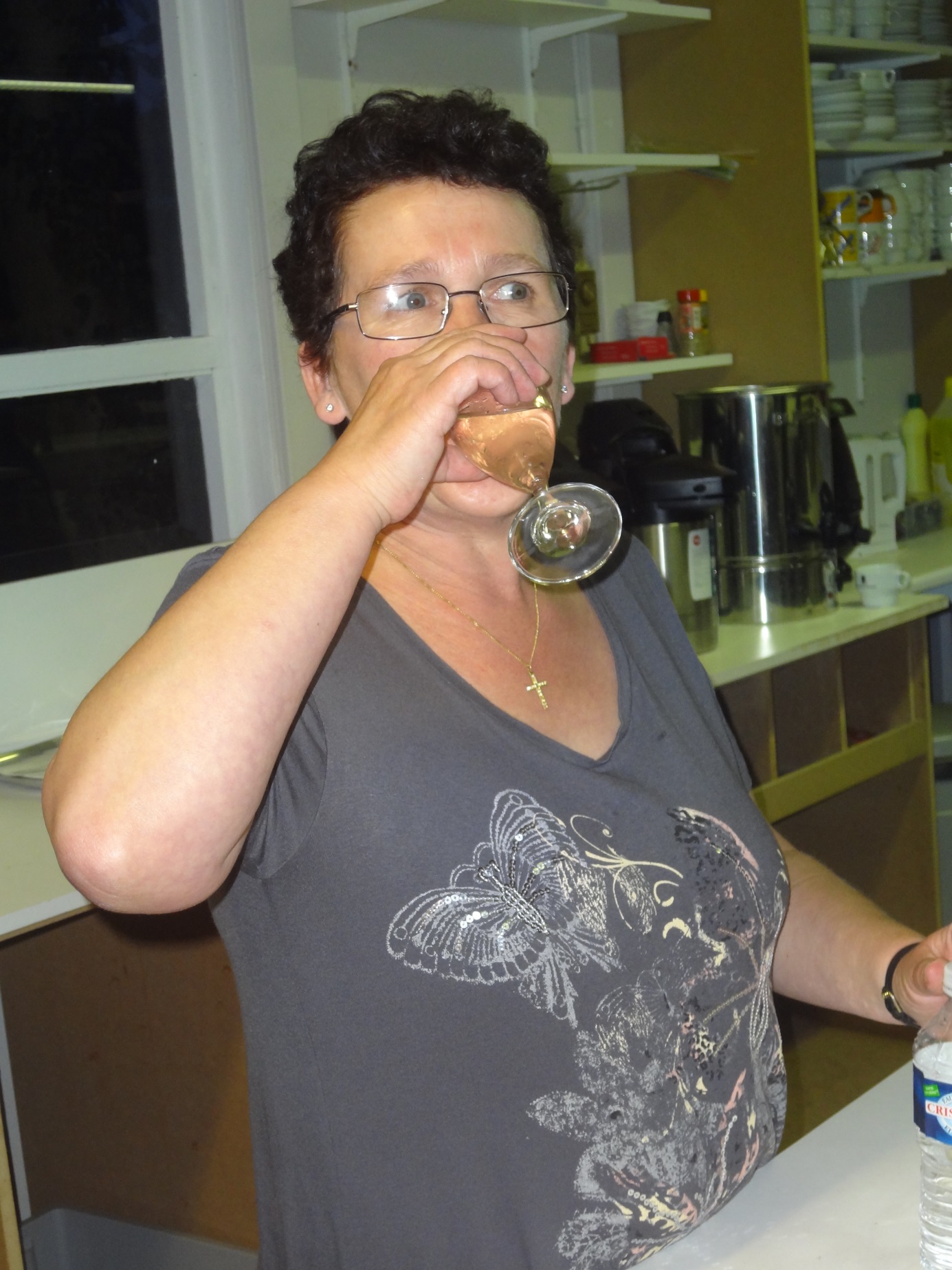 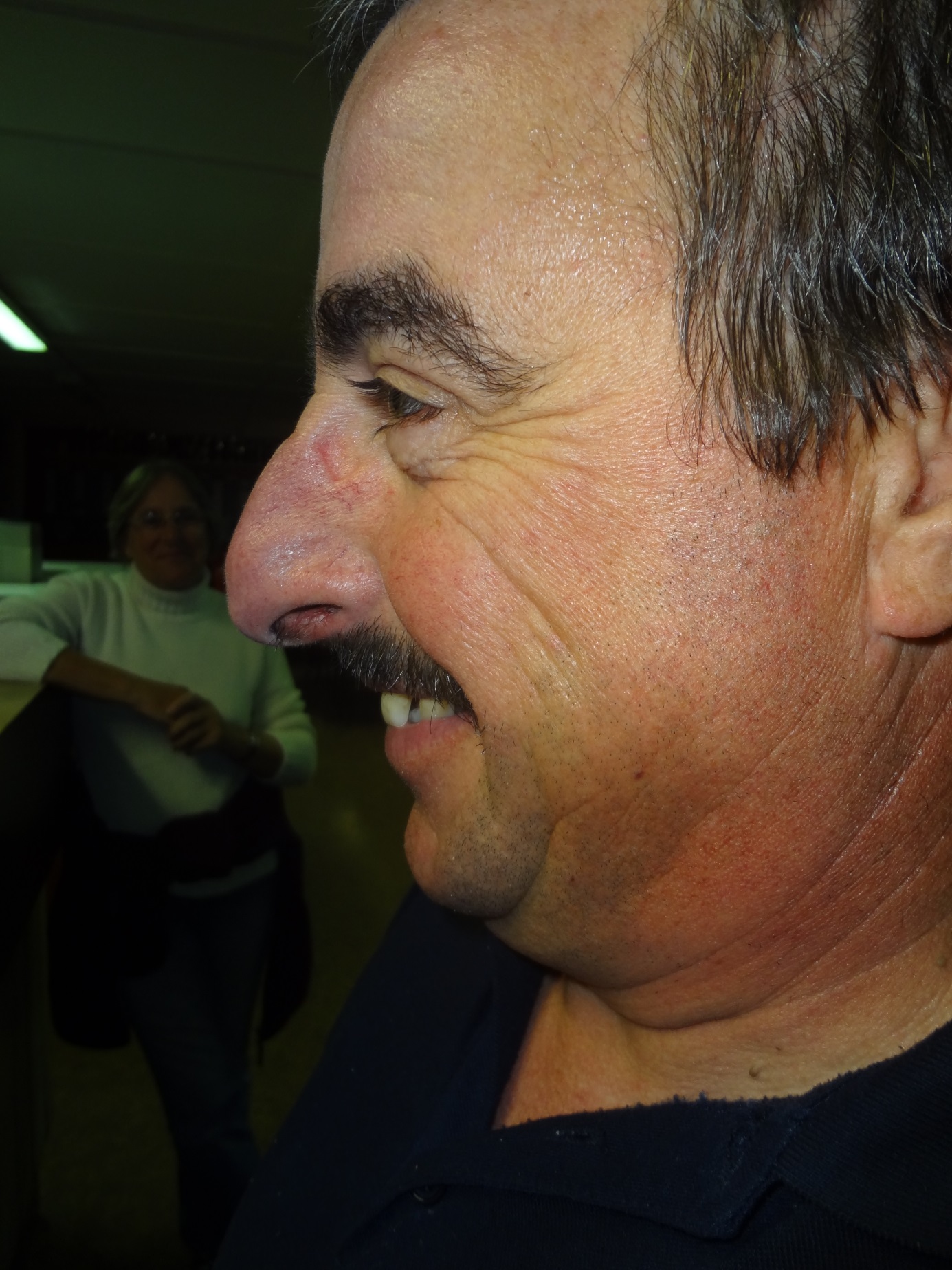 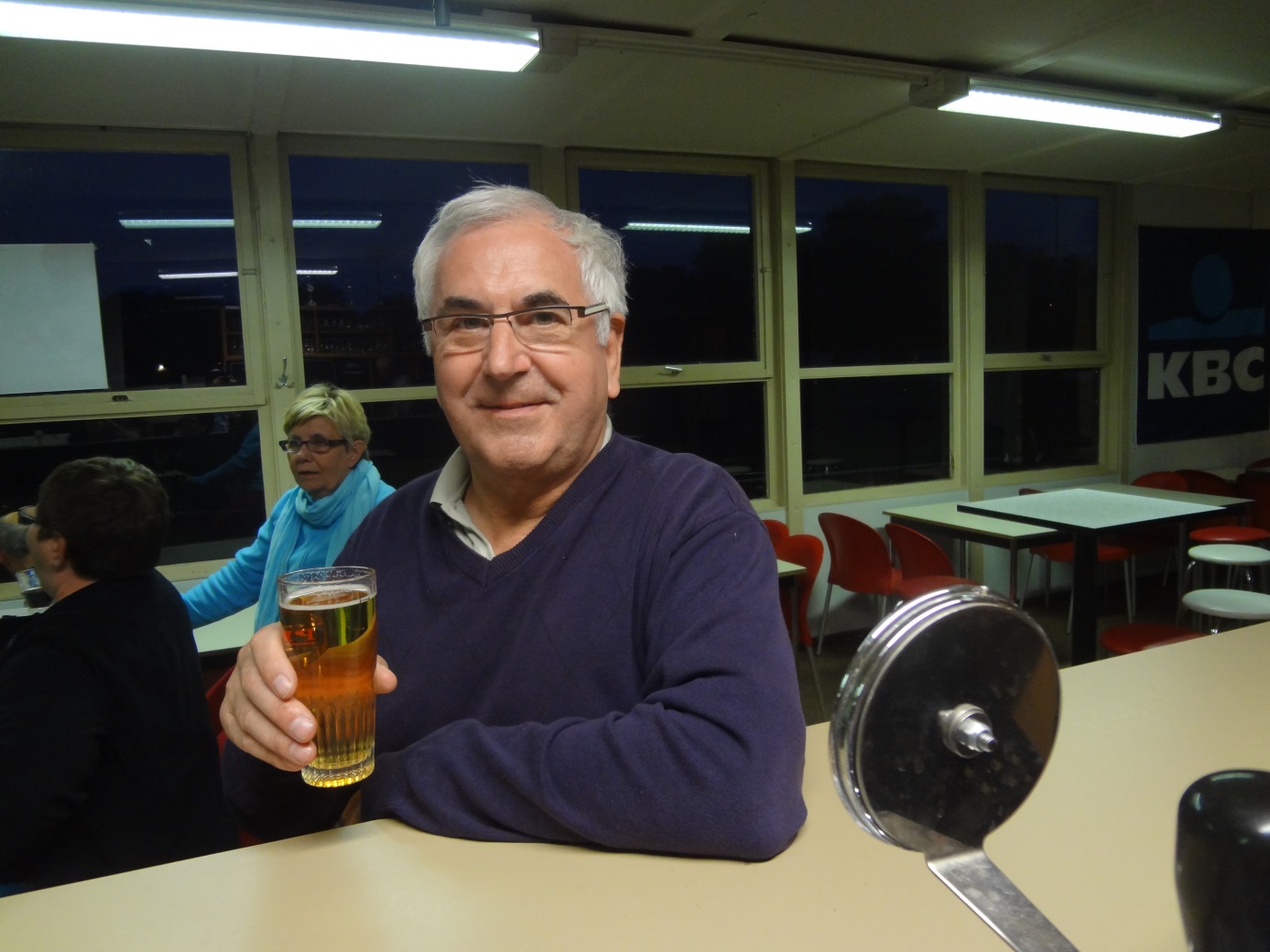 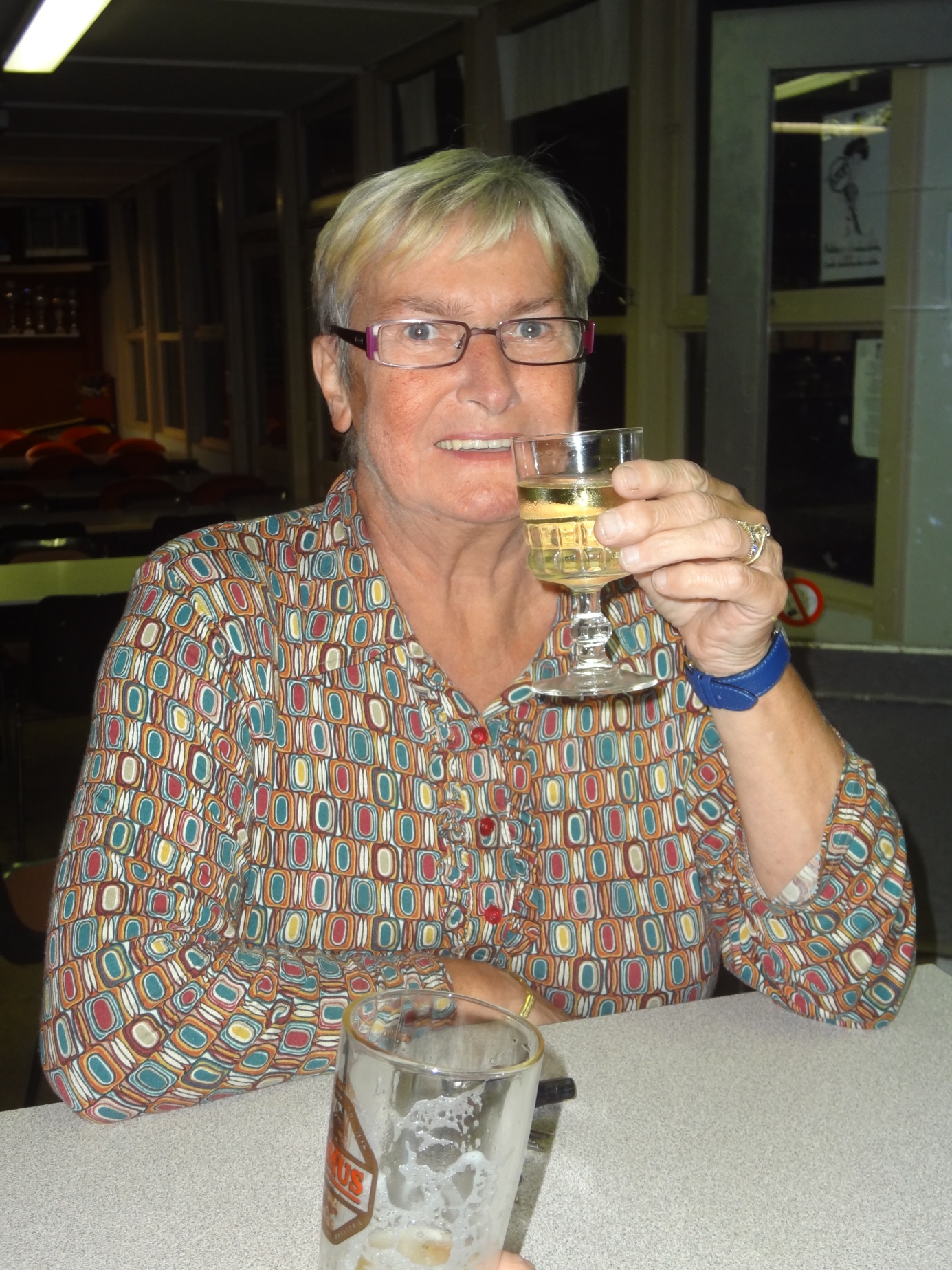 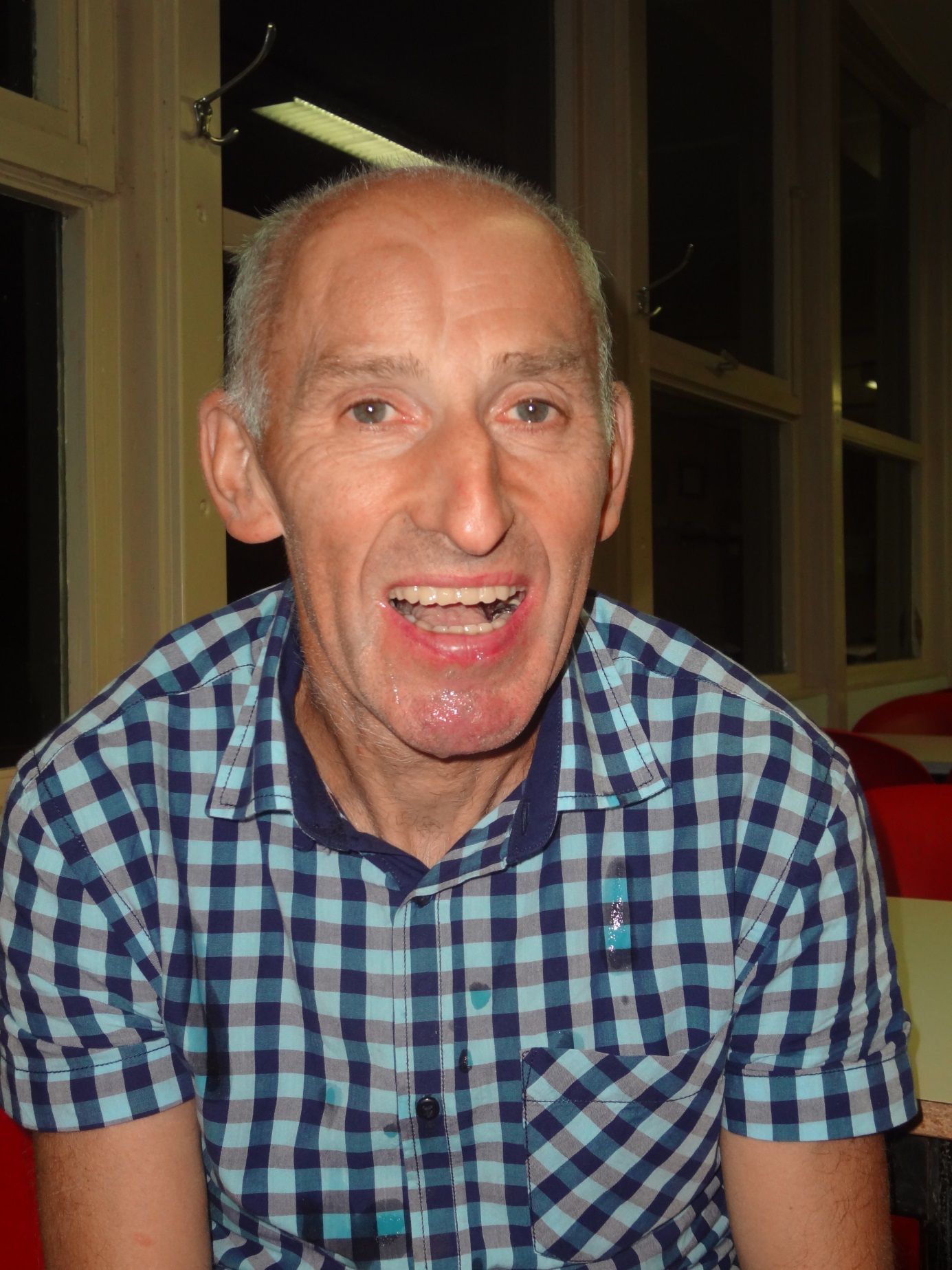 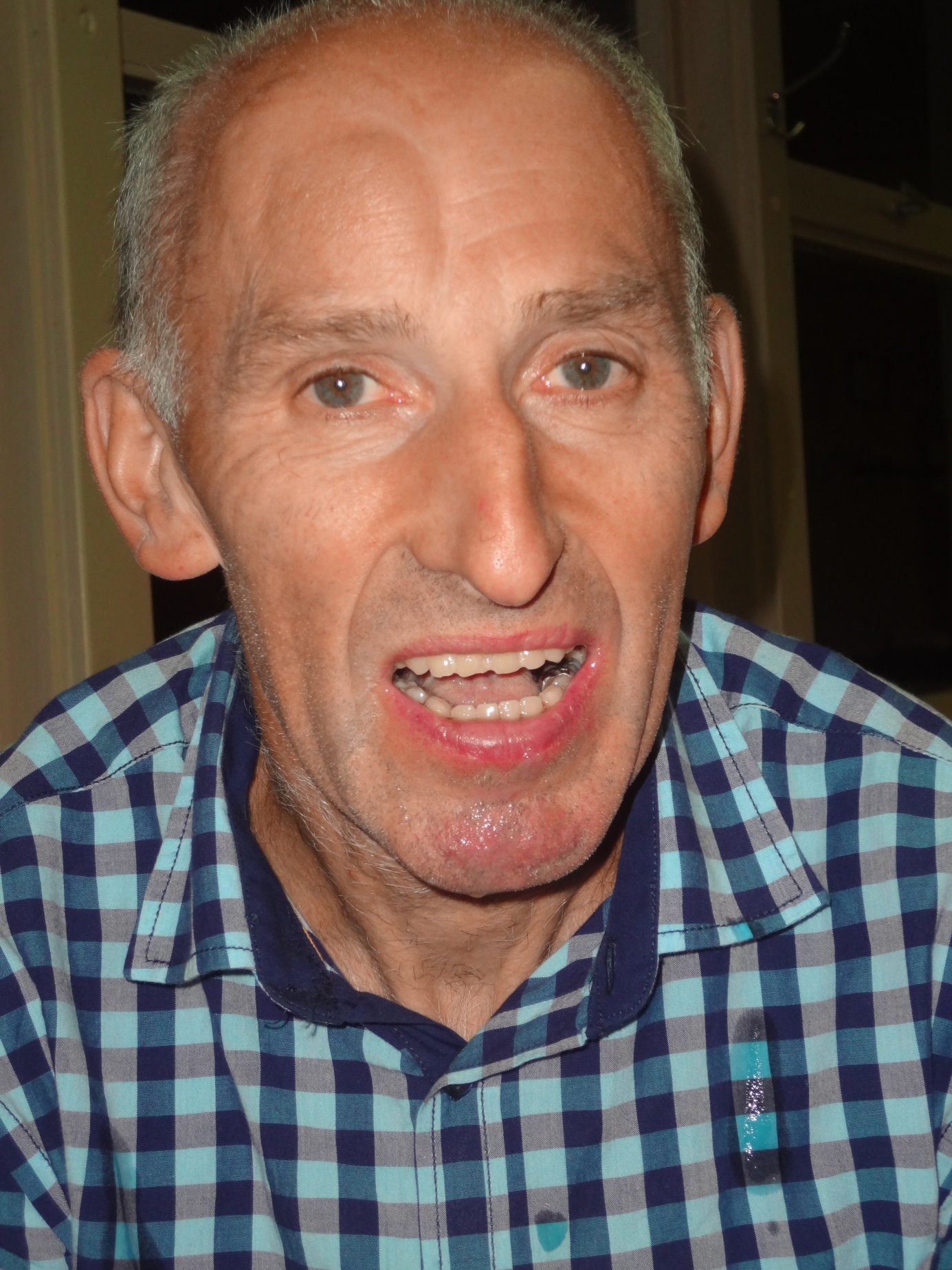 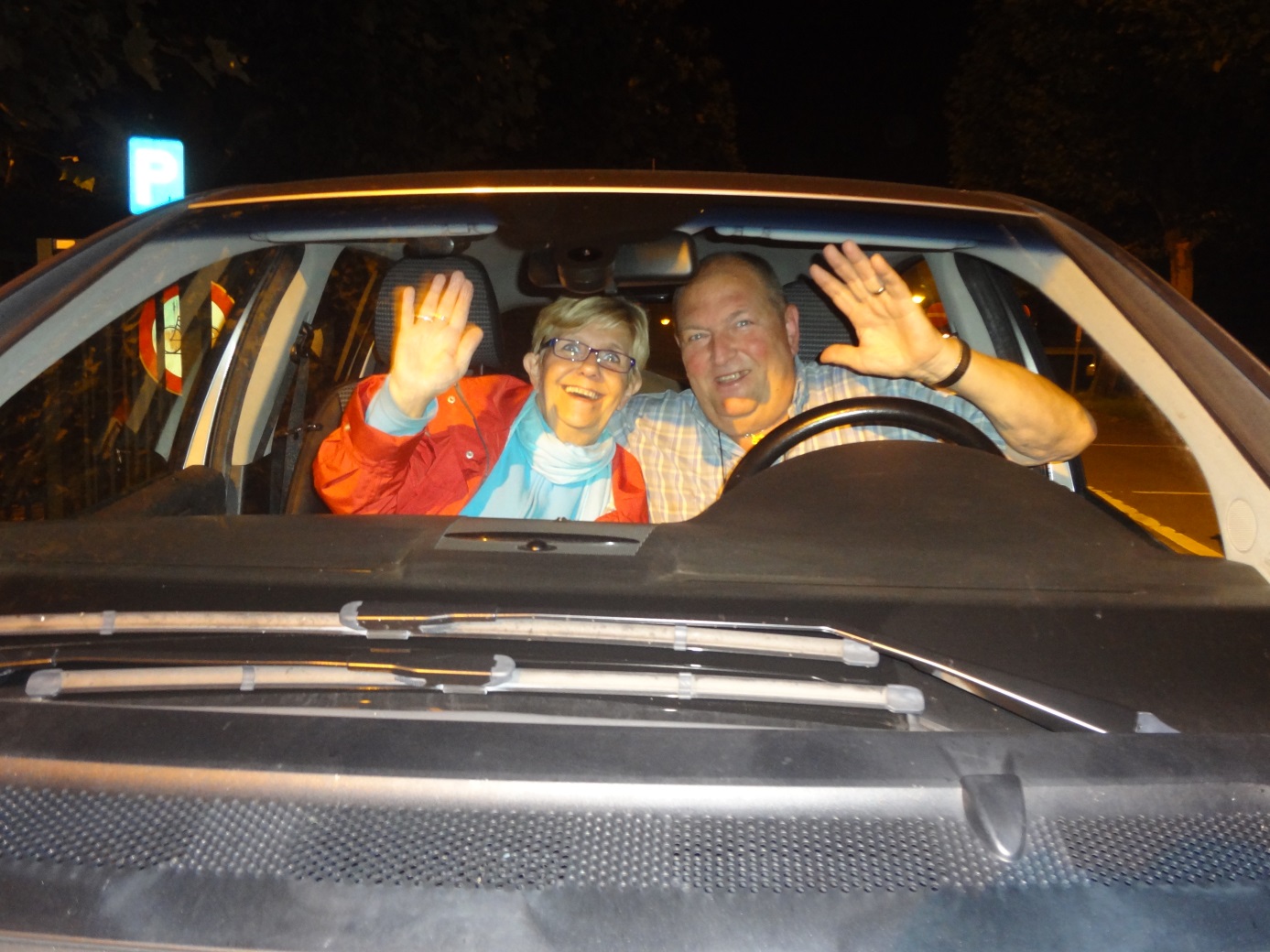 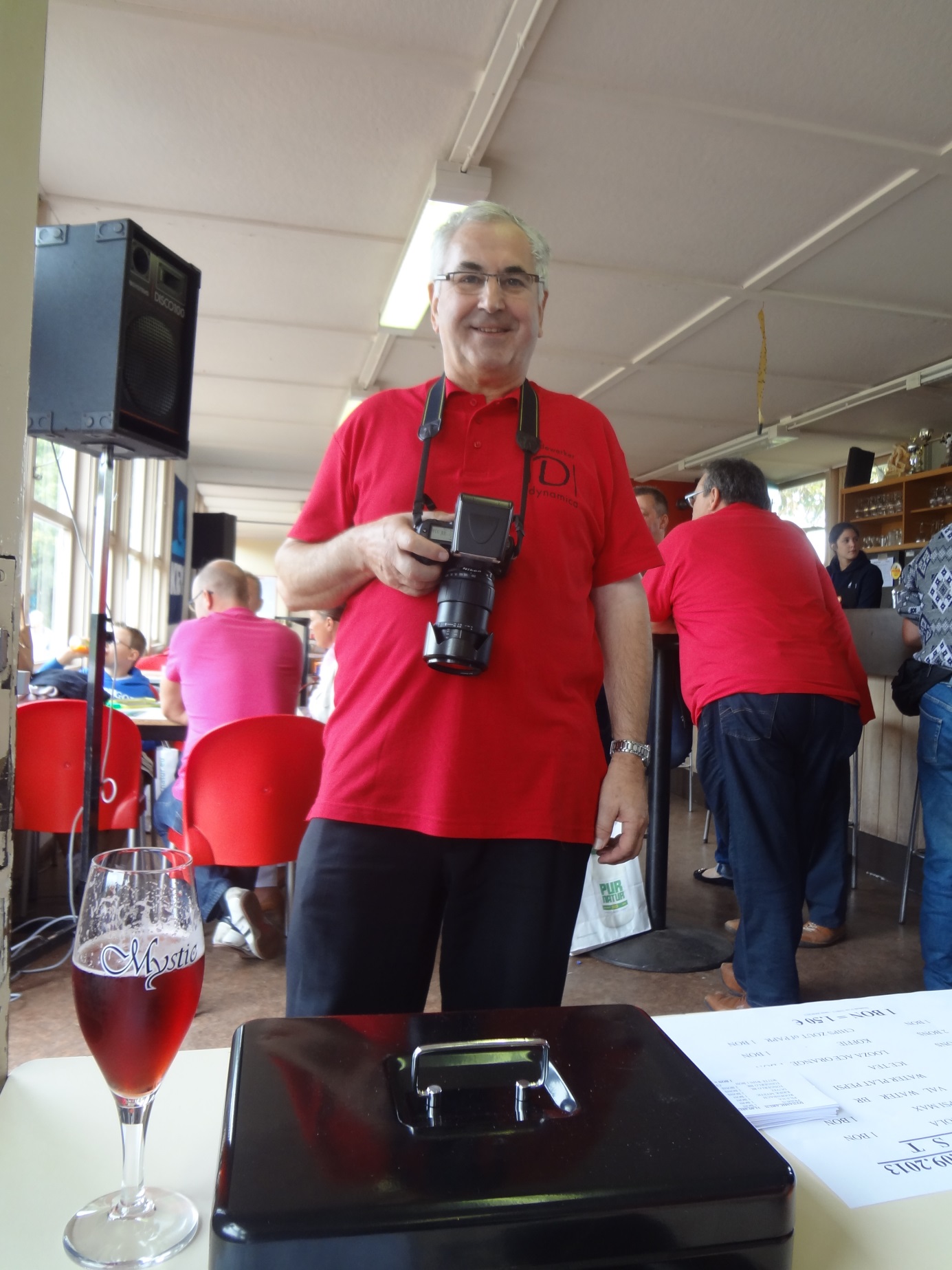 Dank aan onze fotograaf Gilbert Vannieuwenhuyse voor deze mooie uitgebreide fotoreportage.